 ПРАВИТЕЛЬСТВО РОССИЙСКОЙ ФЕДЕРАЦИИ  РАСПОРЯЖЕНИЕ  от 10 декабря 2018 года N 2738-р  [Об утверждении перечня жизненно необходимых и важнейших лекарственных препаратов для медицинского применения на 2019 год , перечня лекарственных препаратов для медицинского применения, в том числе лекарственных препаратов для медицинского применения, назначаемых по решению врачебных комиссий медицинских организаций,  перечня лекарственных препаратов, предназначенных для обеспечения лиц, больных гемофилией, муковисцидозом, гипофизарным нанизмом, болезнью Гоше, злокачественными новообразованиями лимфоидной, кроветворной и родственных им тканей, рассеянным склерозом, а также лиц после трансплантации органов и (или) тканей  и минимального ассортимента лекарственных препаратов, необходимых для оказания медицинской помощи ] 1. Утвердить: перечень жизненно необходимых и важнейших лекарственных препаратов для медицинского применения на 2019 год согласно приложению N 1 ; перечень лекарственных препаратов для медицинского применения, в том числе лекарственных препаратов для медицинского применения, назначаемых по решению врачебных комиссий медицинских организаций, согласно приложению N 2 ; перечень лекарственных препаратов, предназначенных для обеспечения лиц, больных гемофилией, муковисцидозом, гипофизарным нанизмом, болезнью Гоше, злокачественными новообразованиями лимфоидной, кроветворной и родственных им тканей, рассеянным склерозом, а также лиц после трансплантации органов и (или) тканей, согласно приложению N 3 ; минимальный ассортимент лекарственных препаратов, необходимых для оказания медицинской помощи, согласно приложению N 4 . 2. Признать утратившим силу распоряжение Правительства Российской Федерации от 23 октября 2017 г. N 2323-р  (Собрание законодательства Российской Федерации, 2017, N 44, ст.6551). 3. Настоящее распоряжение вступает в силу с 1 января 2019 г. Председатель Правительства Российской Федерации Д.МедведевПриложение N 1к распоряжению ПравительстваРоссийской Федерацииот 10 декабря 2018 года N 2738-р Перечень жизненно необходимых и важнейших лекарственных препаратов для медицинского применения на 2019 год Приложение N 2к распоряжению ПравительстваРоссийской Федерацииот 10 декабря 2018 года N 2738-р Перечень лекарственных препаратов для медицинского применения, в том числе лекарственных препаратов для медицинского применения, назначаемых по решению врачебных комиссий медицинских организаций Приложение N 3к распоряжению ПравительстваРоссийской Федерацииот 10 декабря 2018 года N 2738-р Перечень лекарственных препаратов, предназначенных для обеспечения лиц, больных гемофилией, муковисцидозом, гипофизарным нанизмом, болезнью Гоше, злокачественными новообразованиями лимфоидной, кроветворной и родственных им тканей, рассеянным склерозом, а также лиц после трансплантации органов и (или) тканей I. Лекарственные препараты, которыми обеспечиваются больные гемофилией II. Лекарственные препараты, которыми обеспечиваются больные муковисцидозом III. Лекарственные препараты, которыми обеспечиваются больные гипофизарным нанизмом IV. Лекарственные препараты, которыми обеспечиваются больные болезнью Гоше V. Лекарственные препараты, которыми обеспечиваются больные злокачественными новообразованиями лимфоидной, кроветворной и родственных им тканей (хронический миелоидный лейкоз, макроглобулинемия Вальденстрема, множественная миелома, фолликулярная (нодулярная) неходжкинская лимфома, мелкоклеточная (диффузная) неходжкинская лимфома, мелкоклеточная с расщепленными ядрами (диффузная) неходжкинская лимфома, крупноклеточная (диффузная) неходжкинская лимфома, иммунобластная (диффузная) неходжкинская лимфома, другие типы диффузных неходжкинских лимфом, диффузная неходжкинская лимфома неуточненная, другие и неуточненные типы неходжкинской лимфомы, хронический лимфоцитарный лейкоз) VI. Лекарственные препараты, которыми обеспечиваются больные рассеянным склерозом VII. Лекарственные препараты, которыми обеспечиваются пациенты после трансплантации органов и (или) тканей Приложение N 4к распоряжению ПравительстваРоссийской Федерацииот 10 декабря 2018 года N 2738-р Минимальный ассортимент лекарственных препаратов, необходимых для оказания медицинской помощи I. Для аптек (готовых лекарственных форм, производственных, производственных с правом изготовления асептических лекарственных препаратов) II. Для аптечных пунктов, аптечных киосков и индивидуальных предпринимателей, имеющих лицензию на фармацевтическую деятельность Электронный текст документа подготовлен АО "Кодекс" и сверен по: Официальный интернет-портал правовой информации www.pravo.gov.ru, 10.12.2018, N 0001201812100052 Об утверждении перечня жизненно необходимых и важнейших лекарственных препаратов для медицинского применения на 2019 год, перечня лекарственных препаратов для медицинского применения, в том числе лекарственных препаратов для медицинского применения, назначаемых по решению врачебных комиссий медицинских организаций, перечня лекарственных препаратов, предназначенных для обеспечения лиц, больных гемофилией, муковисцидозом, гипофизарным нанизмом, болезнью Гоше, злокачественными новообразованиями лимфоидной, кроветворной и родственных им тканей, рассеянным склерозом, а также лиц после трансплантации органов и (или) тканей и минимального ассортимента лекарственных препаратов, необходимых для оказания медицинской помощи (Источник: ИСС "КОДЕКС") Код АТХ Анатомо-терапевтическо-химическая классификация (АТХ) Анатомо-терапевтическо-химическая классификация (АТХ) Лекарственные препараты Лекарственные препараты Лекарственные препараты Лекарственные формы Лекарственные формы А пищеварительный тракт и обмен веществпищеварительный тракт и обмен веществА02 препараты для лечения заболеваний, связанных с нарушением кислотностипрепараты для лечения заболеваний, связанных с нарушением кислотностиА02В препараты для лечения язвеннойболезни желудка и двенадцатиперстной кишки игастроэзофагеальной рефлюкснойболезнипрепараты для лечения язвеннойболезни желудка и двенадцатиперстной кишки игастроэзофагеальной рефлюкснойболезниА02ВА блокаторы Н2-гистаминовых рецепторов блокаторы Н2-гистаминовых рецепторов ранитидин ранитидин ранитидин раствор для внутривенного и внутримышечного введения; таблетки, покрытые оболочкой; таблетки, покрытые пленочной оболочкойраствор для внутривенного и внутримышечного введения; таблетки, покрытые оболочкой; таблетки, покрытые пленочной оболочкойфамотидин фамотидин фамотидин лиофилизат для приготовления раствора для внутривенного введения; таблетки, покрытые оболочкой; таблетки, покрытые пленочной оболочкойлиофилизат для приготовления раствора для внутривенного введения; таблетки, покрытые оболочкой; таблетки, покрытые пленочной оболочкойлиофилизат для приготовления раствора для внутривенного введения; таблетки, покрытые оболочкой; таблетки, покрытые пленочной оболочкойА02ВС ингибиторы протонного насоса омепразол омепразол омепразол капсулы;капсулы кишечнорастворимые;лиофилизат для приготовления раствора для внутривенного введения;лиофилизат для приготовления раствора для инфузий;порошок для приготовления суспензии для приема внутрь;таблетки, покрытые пленочной оболочкойкапсулы;капсулы кишечнорастворимые;лиофилизат для приготовления раствора для внутривенного введения;лиофилизат для приготовления раствора для инфузий;порошок для приготовления суспензии для приема внутрь;таблетки, покрытые пленочной оболочкойкапсулы;капсулы кишечнорастворимые;лиофилизат для приготовления раствора для внутривенного введения;лиофилизат для приготовления раствора для инфузий;порошок для приготовления суспензии для приема внутрь;таблетки, покрытые пленочной оболочкойэзомепразол эзомепразол эзомепразол капсулы кишечнорастворимые;лиофилизат для приготовления раствора для внутривенного введения;таблетки кишечнорастворимые;таблетки кишечнорастворимые, покрытые пленочной оболочкой;таблетки, покрытые кишечнорастворимой оболочкой;таблетки, покрытые оболочкойкапсулы кишечнорастворимые;лиофилизат для приготовления раствора для внутривенного введения;таблетки кишечнорастворимые;таблетки кишечнорастворимые, покрытые пленочной оболочкой;таблетки, покрытые кишечнорастворимой оболочкой;таблетки, покрытые оболочкойкапсулы кишечнорастворимые;лиофилизат для приготовления раствора для внутривенного введения;таблетки кишечнорастворимые;таблетки кишечнорастворимые, покрытые пленочной оболочкой;таблетки, покрытые кишечнорастворимой оболочкой;таблетки, покрытые оболочкойА02ВХ другие препараты для леченияязвенной болезни желудкаи двенадцатиперстной кишки игастроэзофагеальной рефлюкснойболезнивисмута трикалия дицитрат висмута трикалия дицитрат висмута трикалия дицитрат таблетки, покрытые пленочной оболочкой таблетки, покрытые пленочной оболочкой таблетки, покрытые пленочной оболочкой А03 препараты для лечения функциональных нарушений желудочно-кишечного трактаА03А препараты для лечения функциональных нарушений желудочно-кишечного трактаА03АА синтетические антихолинергические средства, эфиры с третичной аминогруппой мебеверин мебеверин мебеверин капсулы пролонгированного действия;капсулы с пролонгированнымвысвобождением;таблетки, покрытые оболочкой;таблетки с пролонгированнымвысвобождением, покрытые пленочной оболочкойкапсулы пролонгированного действия;капсулы с пролонгированнымвысвобождением;таблетки, покрытые оболочкой;таблетки с пролонгированнымвысвобождением, покрытые пленочной оболочкойкапсулы пролонгированного действия;капсулы с пролонгированнымвысвобождением;таблетки, покрытые оболочкой;таблетки с пролонгированнымвысвобождением, покрытые пленочной оболочкойплатифиллин платифиллин платифиллин раствор для подкожного введения; таблеткираствор для подкожного введения; таблеткираствор для подкожного введения; таблеткиA03AD папаверин и его производные дротаверин дротаверин дротаверин раствор для внутривенного и внутримышечного введения; раствор для инъекций; таблеткираствор для внутривенного и внутримышечного введения; раствор для инъекций; таблеткираствор для внутривенного и внутримышечного введения; раствор для инъекций; таблеткиА03В препараты белладонныА03ВА алкалоиды белладонны, третичные амины атропин атропин атропин капли глазные; раствор для инъекцийкапли глазные; раствор для инъекцийкапли глазные; раствор для инъекцийA03F стимуляторы моторики желудочно-кишечного трактаA03FA стимуляторы моторики желудочно-кишечного тракта метоклопрамид метоклопрамид метоклопрамид раствор для внутривенного и внутримышечного введения; раствор для инъекций; раствор для приема внутрь; таблеткираствор для внутривенного и внутримышечного введения; раствор для инъекций; раствор для приема внутрь; таблеткираствор для внутривенного и внутримышечного введения; раствор для инъекций; раствор для приема внутрь; таблеткиА04 противорвотные препаратыА04А противорвотные препаратыА04АА блокаторы серотониновых 5НТ3-рецепторов ондансетрон ондансетрон ондансетрон раствор для внутривенного и внутримышечного введения; раствор для инъекций; раствор для внутривенного и внутримышечного введения; раствор для инъекций; раствор для внутривенного и внутримышечного введения; раствор для инъекций; сироп; сироп; сироп; суппозитории ректальные; таблетки; суппозитории ректальные; таблетки; суппозитории ректальные; таблетки; таблетки лиофилизированные; таблетки, покрытые оболочкой; таблетки, покрытые пленочной оболочкойтаблетки лиофилизированные; таблетки, покрытые оболочкой; таблетки, покрытые пленочной оболочкойтаблетки лиофилизированные; таблетки, покрытые оболочкой; таблетки, покрытые пленочной оболочкойА05 препараты для лечения заболеваний печени и желчевыводящих путейА05А препараты для лечения заболеваний желчевыводящих путейА05АА препараты желчных кислот урсодезоксихолевая кислота урсодезоксихолевая кислота урсодезоксихолевая кислота капсулы;суспензия для приема внутрь;таблетки, покрытые пленочной оболочкойкапсулы;суспензия для приема внутрь;таблетки, покрытые пленочной оболочкойкапсулы;суспензия для приема внутрь;таблетки, покрытые пленочной оболочкойА05В препараты для лечения заболеваний печени, липотропные средстваА05ВА препараты для лечения заболеваний печени фосфолипиды + глицирризиновая кислота фосфолипиды + глицирризиновая кислота фосфолипиды + глицирризиновая кислота капсулы;лиофилизат для приготовления раствора для внутривенного введениякапсулы;лиофилизат для приготовления раствора для внутривенного введениякапсулы;лиофилизат для приготовления раствора для внутривенного введенияянтарная кислота + меглумин + инозин + метионин + никотинамидянтарная кислота + меглумин + инозин + метионин + никотинамидянтарная кислота + меглумин + инозин + метионин + никотинамидраствор для инфузий раствор для инфузий раствор для инфузий А06 слабительные средстваА06А слабительные средстваА06АВ контактные слабительные средства бисакодил бисакодил бисакодил суппозитории ректальные;таблетки, покрытые кишечнорастворимой оболочкой;таблетки, покрытые кишечнорастворимой сахарной оболочкойсуппозитории ректальные;таблетки, покрытые кишечнорастворимой оболочкой;таблетки, покрытые кишечнорастворимой сахарной оболочкойсуппозитории ректальные;таблетки, покрытые кишечнорастворимой оболочкой;таблетки, покрытые кишечнорастворимой сахарной оболочкойсеннозиды А и В сеннозиды А и В сеннозиды А и В таблеткитаблеткитаблеткиA06AD осмотические слабительные средства лактулоза лактулоза лактулоза сироп сироп сироп макрогол макрогол макрогол порошок для приготовления раствора для приема внутрь;порошок для приготовления раствора для приема внутрь (для детей)порошок для приготовления раствора для приема внутрь;порошок для приготовления раствора для приема внутрь (для детей)порошок для приготовления раствора для приема внутрь;порошок для приготовления раствора для приема внутрь (для детей)А07 противодиарейные, кишечные противовоспалительные и противомикробные препаратыА07В адсорбирующие кишечные препаратыА07ВС адсорбирующие кишечные препараты другиесмектит диоктаэдрический смектит диоктаэдрический смектит диоктаэдрический порошок для приготовления суспензии для приема внутрь порошок для приготовления суспензии для приема внутрь порошок для приготовления суспензии для приема внутрь A07D препараты, снижающие моторику желудочно-кишечного трактаA07DA препараты, снижающие моторику желудочно-кишечного тракта лоперамид лоперамид лоперамид капсулы;таблетки;таблетки для рассасывания;таблетки жевательные;таблетки лиофилизированные;таблетки-лиофилизаткапсулы;таблетки;таблетки для рассасывания;таблетки жевательные;таблетки лиофилизированные;таблетки-лиофилизаткапсулы;таблетки;таблетки для рассасывания;таблетки жевательные;таблетки лиофилизированные;таблетки-лиофилизатА07Е кишечные противовоспалительные препаратыА07ЕС аминосалициловая кислота и аналогичные препараты месалазин месалазин месалазин суппозитории ректальные;суспензия ректальная;таблетки, покрытые кишечнорастворимой оболочкой;таблетки, покрытые кишечнорастворимой пленочной оболочкой;таблетки пролонгированного действия;таблетки пролонгированного действия,покрытые кишечнорастворимой оболочкой;таблетки с пролонгированнымвысвобождениемсуппозитории ректальные;суспензия ректальная;таблетки, покрытые кишечнорастворимой оболочкой;таблетки, покрытые кишечнорастворимой пленочной оболочкой;таблетки пролонгированного действия;таблетки пролонгированного действия,покрытые кишечнорастворимой оболочкой;таблетки с пролонгированнымвысвобождениемсуппозитории ректальные;суспензия ректальная;таблетки, покрытые кишечнорастворимой оболочкой;таблетки, покрытые кишечнорастворимой пленочной оболочкой;таблетки пролонгированного действия;таблетки пролонгированного действия,покрытые кишечнорастворимой оболочкой;таблетки с пролонгированнымвысвобождениемсульфасалазин сульфасалазин сульфасалазин таблетки кишечнорастворимые, покрытые пленочной оболочкой;таблетки, покрытые кишечнорастворимой оболочкой;таблетки, покрытые пленочной оболочкойтаблетки кишечнорастворимые, покрытые пленочной оболочкой;таблетки, покрытые кишечнорастворимой оболочкой;таблетки, покрытые пленочной оболочкойтаблетки кишечнорастворимые, покрытые пленочной оболочкой;таблетки, покрытые кишечнорастворимой оболочкой;таблетки, покрытые пленочной оболочкойA07F противодиарейные микроорганизмыA07FA противодиарейные микроорганизмы бифидобактерии бифидум бифидобактерии бифидум бифидобактерии бифидум капсулы;лиофилизат для приготовления раствора для приема внутрь и местного применения;лиофилизат для приготовления суспензии для приема внутрь и местного применения;порошок для приема внутрь;порошок для приема внутрь и местного применения;суппозитории вагинальные и ректальные;таблеткикапсулы;лиофилизат для приготовления раствора для приема внутрь и местного применения;лиофилизат для приготовления суспензии для приема внутрь и местного применения;порошок для приема внутрь;порошок для приема внутрь и местного применения;суппозитории вагинальные и ректальные;таблеткикапсулы;лиофилизат для приготовления раствора для приема внутрь и местного применения;лиофилизат для приготовления суспензии для приема внутрь и местного применения;порошок для приема внутрь;порошок для приема внутрь и местного применения;суппозитории вагинальные и ректальные;таблеткиА09 препараты, способствующие пищеварению, включая ферментные препаратыА09А препараты, способствующие пищеварению, включая ферментные препаратыА09АА ферментные препараты панкреатин панкреатин панкреатин гранулы кишечнорастворимые;капсулы;капсулы кишечнорастворимые;таблетки, покрытые кишечнорастворимой оболочкой;таблетки, покрытые оболочкойгранулы кишечнорастворимые;капсулы;капсулы кишечнорастворимые;таблетки, покрытые кишечнорастворимой оболочкой;таблетки, покрытые оболочкойгранулы кишечнорастворимые;капсулы;капсулы кишечнорастворимые;таблетки, покрытые кишечнорастворимой оболочкой;таблетки, покрытые оболочкойА10 препараты для лечения сахарного диабетаA10A инсулины и их аналогиA10AB инсулины короткого действия и их аналоги для инъекционного введения инсулин аспарт инсулин аспарт инсулин аспарт раствор для подкожного и внутривенного введения раствор для подкожного и внутривенного введения раствор для подкожного и внутривенного введения инсулин глулизин инсулин глулизин инсулин глулизин раствор для подкожного введенияраствор для подкожного введенияраствор для подкожного введенияинсулин лизпро инсулин лизпро инсулин лизпро раствор для внутривенного и подкожного введенияраствор для внутривенного и подкожного введенияраствор для внутривенного и подкожного введенияинсулин растворимый (человеческий генно-инженерный)инсулин растворимый (человеческий генно-инженерный)инсулин растворимый (человеческий генно-инженерный)раствор для инъекций раствор для инъекций раствор для инъекций A10AC инсулины средней продолжительности действия и их аналоги для инъекционного введенияинсулин-изофан (человеческий генно-инженерный) инсулин-изофан (человеческий генно-инженерный) инсулин-изофан (человеческий генно-инженерный) суспензия для подкожного введения суспензия для подкожного введения суспензия для подкожного введения A10AD инсулины средней продолжительности действия или инсулин аспарт двухфазныйинсулин аспарт двухфазныйинсулин аспарт двухфазныйсуспензия для подкожного введения суспензия для подкожного введения суспензия для подкожного введения длительного действия и их аналоги в комбинации с инсулинами короткого действия для инсулин деглудек + инсулин аспарт инсулин деглудек + инсулин аспарт инсулин деглудек + инсулин аспарт раствор для подкожного введения раствор для подкожного введения раствор для подкожного введения инъекционного введения инсулин двухфазный (человеческий генно-инженерный)инсулин двухфазный (человеческий генно-инженерный)инсулин двухфазный (человеческий генно-инженерный)суспензия для подкожного введения суспензия для подкожного введения суспензия для подкожного введения инсулин лизпро двухфазныйинсулин лизпро двухфазныйинсулин лизпро двухфазныйсуспензия для подкожного введения суспензия для подкожного введения суспензия для подкожного введения A10AE инсулины длительного действия и их аналоги для инъекционного введения инсулин гларгин инсулин гларгин инсулин гларгин раствор для подкожного введенияраствор для подкожного введенияраствор для подкожного введенияинсулин деглудек инсулин деглудек инсулин деглудек раствор для подкожного введенияраствор для подкожного введенияраствор для подкожного введенияинсулин детемир инсулин детемир инсулин детемир раствор для подкожного введения раствор для подкожного введения раствор для подкожного введения A10B гипогликемические препараты, кроме инсулиновA10BA бигуаниды метформин метформин метформин таблетки;таблетки, покрытые кишечнорастворимойоболочкой;таблетки, покрытые оболочкой;таблетки, покрытые пленочной оболочкой;таблетки пролонгированного действия; таблетки;таблетки, покрытые кишечнорастворимойоболочкой;таблетки, покрытые оболочкой;таблетки, покрытые пленочной оболочкой;таблетки пролонгированного действия; таблетки;таблетки, покрытые кишечнорастворимойоболочкой;таблетки, покрытые оболочкой;таблетки, покрытые пленочной оболочкой;таблетки пролонгированного действия; таблетки пролонгированного действия, таблетки пролонгированного действия, таблетки пролонгированного действия, покрытые оболочкой; покрытые оболочкой; покрытые оболочкой; таблетки пролонгированного действия, таблетки пролонгированного действия, таблетки пролонгированного действия, покрытые пленочной оболочкой; покрытые пленочной оболочкой; покрытые пленочной оболочкой; таблетки с пролонгированным таблетки с пролонгированным таблетки с пролонгированным высвобождением; высвобождением; высвобождением; таблетки с пролонгированным таблетки с пролонгированным таблетки с пролонгированным высвобождением, покрытые пленочной оболочкой высвобождением, покрытые пленочной оболочкой высвобождением, покрытые пленочной оболочкой А10ВВ производные сульфонилмочевины глибенкламидтаблетки гликлазид таблетки;таблетки пролонгированного действия;таблетки с модифицированнымвысвобождением;таблетки с пролонгированнымвысвобождениемA10BH ингибиторы дипептидилпептидазы-4 (ДПП-4) алоглиптин таблетки, покрытые пленочной оболочкойвилдаглиптинтаблетки гозоглиптин таблетки, покрытые пленочной оболочкойлинаглиптин таблетки, покрытые пленочной оболочкойсаксаглиптин таблетки, покрытые пленочной оболочкойситаглиптин таблетки, покрытые пленочной оболочкойA10BJ аналоги глюкагоноподобного пептида-1 ликсисенатид раствор для подкожного введенияA10BK ингибиторы натрийзависимого переносчика глюкозы 2 типа дапаглифлозин таблетки, покрытые пленочной оболочкойэмпаглифлозин таблетки, покрытые пленочной оболочкойA10BX другие гипогликемические препараты, кроме инсулиноврепаглинид таблетки A11 витаминыA11C витамины А и D, включая их комбинацииA11CA витамин А ретинол драже;капли для приема внутрь и наружного применения;капсулы;мазь для наружного применения;раствор для приема внутрь; раствор для приема внутрь (масляный);раствор для приема внутрь и наружного применения;раствор для приема внутрь и наружного применения (масляный)А11СС витамин D и его аналоги альфакальцидол капли для приема внутрь;капсулы;раствор для внутривенного введения;раствор для приема внутрь (масляный)кальцитриол капсулыколекальциферол капли для приема внутрь;раствор для приема внутрь (масляный)A11D витамин В и его комбинации с витаминами В и В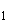 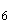 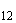 A11DA витамин В 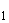 тиамин раствор для внутримышечного введенияA11G аскорбиновая кислота (витамин С), включая комбинации с другими средствамиA11GA аскорбиновая кислота (витамин С) аскорбиновая кислота драже;капли для приема внутрь;капсулы пролонгированного действия;порошок для приготовления раствора для приема внутрь;порошок для приема внутрь;раствор для внутривенного ивнутримышечного введения;таблеткиА11Н другие витаминные препаратыА11НА другие витаминные препаратыпиридоксин раствор для инъекций А12 минеральные добавкиА12А препараты кальцияА12АА препараты кальция кальция глюконат раствор для внутривенного и внутримышечного введения; раствор для инъекций; таблеткиА12С другие минеральные добавкиА12СХ другие минеральные вещества калия и магния аспарагинат концентрат для приготовления раствора для инфузий;раствор для внутривенного введения;раствор для инфузий;таблетки;таблетки, покрытые пленочной оболочкойА14 анаболические средства системного действияA11A анаболические стероидыA14AB производные эстрена нандролон раствор для внутримышечного введения (масляный)A16 другие препараты для лечения заболеваний желудочно-кишечного тракта и нарушений обмена веществA16A другие препараты для лечения заболеваний желудочно-кишечного тракта и нарушений обмена веществA16AA аминокислоты и их производные адеметионин лиофилизат для приготовления раствора для внутривенного и внутримышечного введения; таблетки кишечнорастворимые;таблетки кишечнорастворимые, покрытые пленочной оболочкой;таблетки, покрытые кишечнорастворимой оболочкойА16АВ ферментные препараты агалсидаза альфа концентрат для приготовления раствора для инфузийагалсидаза бета лиофилизат для приготовления концентрата для приготовления раствора для инфузийвелаглюцераза альфа лиофилизат для приготовления раствора для инфузийгалсульфаза концентрат для приготовления раствора для инфузийидурсульфаза концентрат для приготовления раствора для инфузийидурсульфаза бета концентрат для приготовления раствора для инфузийимиглюцераза лиофилизат для приготовления раствора для инфузийларонидаза концентрат для приготовления раствора для инфузийсебелипаза альфа концентрат для приготовления раствора для инфузийталиглюцераза альфа лиофилизат для приготовления концентрата для приготовления раствора для инфузийА16АХ прочие препараты для лечения заболеваний желудочно-кишечного тракта и нарушений обмена веществмиглустат капсулы нитизинонкапсулы сапроптеринтаблетки диспергируемые тиоктовая кислота капсулы;концентрат для приготовления раствора для внутривенного введения;концентрат для приготовления раствора для инфузий;раствор для внутривенного введения;раствор для инфузий;таблетки, покрытые оболочкой;таблетки, покрытые пленочной оболочкойВ кровь и система кроветворенияВ01 антитромботические средстваB01A антитромботические средстваB01AA антагонисты витамина Кварфарин таблетки B01AB группа гепарина гепарин натрия раствор для внутривенного и подкожного введения;раствор для инъекцийэноксапарин натрия раствор для инъекций;раствор для подкожного введенияпарнапарин натрия раствор для подкожного введенияB01AC антиагреганты, кроме гепарина клопидогрел таблетки, покрытые пленочной оболочкойтикагрелор таблетки, покрытые пленочной оболочкойB01AD ферментные препараты алтеплаза лиофилизат для приготовления раствора для инфузийпроурокиназа лиофилизат для приготовления раствора для внутривенного введения; лиофилизат для приготовления раствора для инъекцийрекомбинантный белок, содержащий аминокислотную последовательность стафилокиназылиофилизат для приготовления раствора для внутривенного введения тенектеплаза лиофилизат для приготовления раствора для внутривенного введенияВ01АЕ прямые ингибиторы тромбина дабигатрана этексилат капсулыB01AF прямые ингибиторы фактора Ха апиксабан таблетки, покрытые пленочной оболочкойривароксабан таблетки, покрытые пленочной оболочкойB02 гемостатические средстваB02A антифибринолитические средстваB02AA аминокислоты аминокапроновая кислотараствор для инфузий транексамовая кислота раствор для внутривенного введения; таблетки, покрытые пленочной оболочкойВ02АВ ингибиторы протеиназ плазмы апротинин лиофилизат для приготовления раствора для внутривенного введения; раствор для внутривенного введения; раствор для инфузийВ02В витамин К и другие гемостатикиВ02ВА витамин К менадиона натрия бисульфитраствор для внутримышечного введения В02ВС местные гемостатики фибриноген + тромбин губкаB02BD факторы свертывания крови антиингибиторный коагулянтный комплекс лиофилизат для приготовления раствора для инфузиймороктоког альфа лиофилизат для приготовления раствора для внутривенного введениянонаког альфа лиофилизат для приготовления раствора для внутривенного введенияоктоког альфа лиофилизат для приготовления раствора для внутривенного введениясимоктоког альфа (фактор свертывания крови VIII человеческий рекомбинантный)лиофилизат для приготовления раствора для внутривенного введения фактор свертывания крови VII лиофилизат для приготовления раствора для внутривенного введенияфактор свертывания крови VIII лиофилизат для приготовления раствора для внутривенного введения; лиофилизат для приготовления раствора для инфузий; раствор для инфузий (замороженный)фактор свертывания крови IX лиофилизат для приготовления раствора для внутривенного введения; лиофилизат для приготовления раствора для инфузийфакторы свертывания крови II, VII, IX, X в комбинации (протромбиновый комплекс)лиофилизат для приготовления раствора для внутривенного введения факторы свертывания крови II, IX и X в комбинациилиофилизат для приготовления раствора для инфузий фактор свертывания крови VIII + фактор Виллебрандалиофилизат для приготовления раствора для внутривенного введения эптаког альфа (активированный) лиофилизат для приготовления раствора для внутривенного введенияВ02ВХ другие системные гемостатики ромиплостим порошок для приготовления раствора для подкожного введенияэлтромбопаг таблетки, покрытые пленочной оболочкойэтамзилат раствор для внутривенного ивнутримышечного введения;раствор для инъекций;раствор для инъекций и наружного применения;таблеткиВ03 антианемические препаратыВ03А препараты железаВ03АВ пероральные препараты трехвалентного железа железа (III) гидроксид полимальтозат капли для приема внутрь;раствор для приема внутрь;сироп;таблетки жевательныеВ03АС парентеральные препараты трехвалентного железа железа (III) гидроксид олигоизомальтозат раствор для внутривенного введенияжелеза (III) гидроксида сахарозный комплекс раствор для внутривенного введенияжелеза карбоксимальтозат раствор для внутривенного введенияВ03В витамин В и фолиевая кислота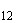 В03ВА витамин В (цианокобаламин и его аналоги)цианокобаламин раствор для инъекций В03ВВ фолиевая кислота и ее производные фолиевая кислота таблетки;таблетки, покрытые пленочной оболочкойВ03Х другие антианемические препаратыВ03ХА другие антианемические препараты дарбэпоэтин альфа раствор для инъекцийметоксиполиэтилен-гликоль-эпоэтин бета раствор для внутривенного и подкожного введенияэпоэтин альфа раствор для внутривенного и подкожного введенияэпоэтин бета лиофилизат для приготовления раствора для внутривенного и подкожного введения;лиофилизат для приготовления раствора для подкожного введения;раствор для внутривенного и подкожноговведения В05 кровезаменители и перфузионные растворыВ05А кровь и препараты кровиВ05АА кровезаменители и препараты плазмы крови альбумин человека раствор для инфузий гидроксиэтилкрахмал раствор для инфузийдекстран раствор для инфузийжелатин раствор для инфузийВ05В растворы для внутривенного введенияВ05ВА растворы для парентерального питания жировые эмульсии для парентерального питанияэмульсия для инфузий В05ВВ растворы, влияющие на водно-электролитный баланс декстроза + калия хлорид + натрия хлорид + натрия цитрат порошок для приготовления раствора для приема внутрь;порошок для приготовления раствора для приема внутрь (для детей)калия хлорид + натрия ацетат + натрия хлоридраствор для инфузий меглюмина натрия сукцинатраствор для инфузий натрия лактата раствор сложный раствор для инфузий (калия хлорид + кальция хлорид + натрия хлорид + натрия лактат)натрия хлорида раствор сложный раствор для инфузий (калия хлорид + кальция хлорид + натрия хлорид)натрия хлорид + калия хлорид + кальция хлорида дигидрат + магния хлорида гексагидрат + натрия ацетата тригидрат + яблочная кислотараствор для инфузий В05ВС растворы с осмодиуретическим действием маннитол порошок для ингаляций дозированный; раствор для инфузийВ05С ирригационные растворыВ05СХ другие ирригационные растворы декстроза раствор для внутривенного введения; раствор для инфузийB05D растворы для перитонеального диализа растворы для перитонеального диализаВ05Х добавки к растворам для внутривенного введенияВ05ХА растворы электролитов калия хлорид концентрат для приготовления раствора для инфузий;концентрат для приготовления раствора для инфузий и приема внутрь; раствор для внутривенного введениямагния сульфат раствор для внутривенного введения; раствор для внутривенного и внутримышечного введениянатрия гидрокарбонат раствор для инфузийнатрия хлорид раствор для инфузий; раствор для инъекций; растворитель для приготовления лекарственных форм для инъекцийС сердечно-сосудистая системаС01 препараты для лечения заболеваний сердцаС01А сердечные гликозидыC01AA гликозиды наперстянки дигоксин раствор для внутривенного введения;таблетки;таблетки (для детей)C01B антиаритмические препараты, классы I и IIIC01BA антиаритмические препараты, класс IA прокаинамид раствор для внутривенного и внутримышечного введения; раствор для инъекций; таблеткиC01BB антиаритмические препараты, класс IB лидокаин гель для местного применения;капли глазные;раствор для внутривенного введения;раствор для инъекций;спрей для местного и наружногоприменения;спрей для местного и наружногоприменения дозированный;спрей для местного применениядозированныйC01BC антиаритмические препараты, класс IС пропафенон раствор для внутривенного введения; таблетки, покрытые пленочной оболочкойC01BD антиаритмические препараты, класс III амиодарон концентрат для приготовления раствора для внутривенного введения; раствор для внутривенного введения; таблеткиC01BG другие антиаритмические препараты, классы I и IIIлаппаконитина гидробромид таблетки C01C кардиотонические средства, кроме сердечных гликозидовC01CA адренергические и дофаминергические средства добутамин концентрат для приготовления раствора для инфузий;лиофилизат для приготовления раствора для инфузий;раствор для инфузийдопамин концентрат для приготовления раствора для инфузий; раствор для инъекцийнорэпинефрин концентрат для приготовления раствора для внутривенного введенияфенилэфрин раствор для инъекцийэпинефрин раствор для инъекцийС01СХ другие кардиотонические средства левосимендан концентрат для приготовления раствора для инфузийC01D вазодилататоры для лечения заболеваний сердцаC01DA органические нитраты изосорбида динитрат концентрат для приготовления растворадля инфузий;спрей дозированный;спрей подъязычный дозированный;таблетки;таблетки пролонгированного действияизосорбида мононитрат капсулы;капсулы пролонгированного действия;капсулы ретард;капсулы с пролонгированнымвысвобождением;таблетки;таблетки пролонгированного действия;таблетки пролонгированного действия,покрытые пленочной оболочкойнитроглицерин аэрозоль подъязычный дозированный;капсулы подъязычные;концентрат для приготовления раствора для инфузий;пленки для наклеивания на десну;раствор для внутривенного введения;спрей подъязычный дозированный;таблетки подъязычные;таблетки сублингвальныеС01Е другие препараты для лечения заболеваний сердцаC01EA простагландины алпростадил концентрат для приготовления раствора для инфузий;лиофилизат для приготовления раствора для инфузийC01EB другие препараты для лечения заболеваний сердца ивабрадин таблетки, покрытые пленочной оболочкоймельдоний капсулы;раствор для внутривенного ипарабульбарного введения; раствор для внутривенного,внутримышечного и парабульбарного введения;раствор для инъекцийС02 антигипертензивные средстваС02А антиадренергические средства центрального действияС02АВ метилдопаметилдопа таблетки С02АС агонисты имидазолиновых рецепторовклонидин раствор для внутривенного введения; таблеткимоксонидин таблетки, покрытые оболочкой; таблетки, покрытые пленочной оболочкойС02С антиадренергические средства периферического действияС02СА альфа-адреноблокаторы доксазозин таблетки;таблетки пролонгированного действия,покрытые пленочной оболочкойурапидил капсулы пролонгированного действия; раствор для внутривенного введенияС02K другие антигипертензивные средстваС02KХ антигипертензивные средства для лечения легочной артериальной гипертензии амбризентан таблетки, покрытые пленочной оболочкой бозентан таблетки диспергируемые;таблетки, покрытые пленочной оболочкоймацитентан таблетки, покрытые пленочной оболочкойриоцигуат таблетки, покрытые пленочной оболочкойС03 диуретикиС03А тиазидные диуретикиС03АА тиазидыгидрохлоротиазид таблетки С03В тиазидоподобные диуретики С03ВА сульфонамиды индапамид капсулы;таблетки, покрытые оболочкой; таблетки, покрытые пленочной оболочкой;таблетки пролонгированного действия,покрытые оболочкой;таблетки пролонгированного действия, покрытые пленочной оболочкой;таблетки с контролируемымвысвобождением, покрытые пленочной оболочкой;таблетки с модифицированнымвысвобождением, покрытые оболочкой;таблетки с пролонгированнымвысвобождением, покрытые пленочной оболочкойС03С"петлевые" диуретики С03СА сульфонамиды фуросемид раствор для внутривенного и внутримышечного введения; раствор для инъекций; таблеткиC03D калийсберегающие диуретикиC03DA антагонисты альдостерона спиронолактон капсулы; таблеткиС04 периферические вазодилататорыС04А периферические вазодилататорыC04AD производные пурина пентоксифиллин концентрат для приготовления раствора для внутривенного и внутриартериальноговведения;концентрат для приготовления раствора для инфузий;концентрат для приготовления раствора для инъекций;раствор для внутривенного введения;раствор для внутривенного ивнутриартериального введения;раствор для инфузий;раствор для инъекцийС07 бета-адреноблокаторыС07А бета-адреноблокаторыС07АА неселективные бета-адреноблокаторыпропранолол таблетки соталол таблеткиС07АВ селективные бета-адреноблокаторы атенолол таблетки;таблетки, покрытые оболочкой;таблетки, покрытые пленочной оболочкойбисопролол таблетки;таблетки, покрытые пленочной оболочкойметопролол раствор для внутривенного введения; таблетки;таблетки, покрытые пленочной оболочкой; таблетки пролонгированного действия, покрытые пленочной оболочкой; таблетки с замедленным высвобождением, покрытые оболочкой; таблетки с пролонгированным высвобождением, покрытые оболочкой; таблетки с пролонгированным высвобождением, покрытые пленочной оболочкойC07AG альфа- и бета-адреноблокаторы карведилол таблетки;таблетки, покрытые пленочной оболочкойС08 блокаторы кальциевых каналовС08С селективные блокаторы кальциевых каналов с преимущественным действием на сосудыС08СА производные дигидропиридина амлодипин таблетки;таблетки, покрытые пленочной оболочкойнимодипин раствор для инфузий;таблетки, покрытые пленочной оболочкойнифедипин раствор для инфузий;таблетки;таблетки, покрытые оболочкой;таблетки, покрытые пленочной оболочкой;таблетки пролонгированного действия, покрытые оболочкой;таблетки пролонгированного действия, покрытые пленочной оболочкой;таблетки с контролируемымвысвобождением, покрытые оболочкой;таблетки с контролируемымвысвобождением, покрытые пленочной оболочкой;таблетки с модифицированнымвысвобождением, покрытые оболочкой; таблетки с модифицированным высвобождением, покрытые пленочной оболочкой;таблетки с пролонгированным высвобождением, покрытые оболочкой; таблетки с пролонгированным высвобождением, покрытые пленочной оболочкойC08D селективные блокаторы кальциевых каналов с прямым действием на сердцеC08DA производные фенилалкиламина верапамил раствор для внутривенного введения; таблетки, покрытые оболочкой; таблетки, покрытые пленочной оболочкой; таблетки, пролонгированного действия, покрытые оболочкой; таблетки пролонгированного действия, покрытые пленочной оболочкой; таблетки с пролонгированным высвобождением, покрытые пленочной оболочкойС09 средства, действующиена ренин-ангиотензиновую системуС09А ингибиторы АПФС09АА ингибиторы АПФ каптоприл таблетки;таблетки, покрытые оболочкойлизиноприл таблеткипериндоприл таблетки;таблетки, диспергируемые в полости рта;таблетки, покрытые пленочной оболочкойэналаприл таблеткиС09С антагонисты рецепторов ангиотензина IIС09СА антагонисты рецепторов ангиотензина II лозартан таблетки, покрытые оболочкой; таблетки, покрытые пленочной оболочкойC09DX антагонисты рецепторов ангиотензина II в комбинации с другими средствамивалсартан + сакубитрил таблетки, покрытые пленочной оболочкой С10 гиполипидемические средстваС10А гиполипидемические средстваС10АА ингибиторы ГМГ-КоА-редуктазы аторвастатин капсулы;таблетки, покрытые оболочкой;таблетки, покрытые пленочной оболочкойсимвастатин таблетки, покрытые оболочкой; таблетки, покрытые пленочной оболочкойC10AB фибраты фенофибрат капсулы;капсулы пролонгированного действия;таблетки, покрытые пленочной оболочкойC10AX другие гиполипидемические средства алирокумаб раствор для подкожного введенияэволокумаб раствор для подкожного введенияDдерматологические препараты D01 противогрибковые препараты, применяемые в дерматологииD01A противогрибковые препараты для местного примененияD01AE прочие противогрибковые препараты для местного применениясалициловая кислота мазь для наружного применения; раствор для наружного применения (спиртовой) D03 препараты для лечения ран и язвD03A препараты, способствующие нормальному рубцеваниюD03AX другие препараты, способствующие нормальному рубцеваниюфактор роста эпидермальный лиофилизат для приготовления раствора для инъекций D06 антибиотики и противомикробные средства, применяемые в дерматологииD06C антибиотики в комбинации с противомикробными средствами диоксометилтетрагид-ропиримидин + сульфадиметоксин + тримекаин + хлорамфениколмазь для наружного применения D07 глюкокортикоиды, применяемые в дерматологииD07A глюкокортикоидыD07AC глюкокортикоиды с высокой активностью (группа III) мометазон крем для наружного применения; мазь для наружного применения; порошок для ингаляций дозированный; раствор для наружного примененияD08 антисептики и дезинфицирующие средстваD08A антисептики и дезинфицирующие средстваD08AC бигуаниды и амидины хлоргексидин раствор для местного применения;раствор для местного и наружногоприменения;раствор для наружного применения;раствор для наружного применения(спиртовой);спрей для наружного применения(спиртовой);суппозитории вагинальные;таблетки вагинальныеD08AG препараты йода повидон-йод раствор для местного и наружногоприменения;раствор для наружного примененияD08AX другие антисептики и дезинфицирующие средства водорода пероксид раствор для местного и наружного применениякалия перманганат порошок для приготовления раствора для местного и наружного примененияэтанол концентрат для приготовления раствора для наружного применения; концентрат для приготовления раствора для наружного применения и приготовления лекарственных форм; раствор для наружного применения; раствор для наружного применения и приготовления лекарственных формD11 другие дерматологические препаратыD11A другие дерматологические препаратыD11AH препараты для лечения дерматита, кроме глюкокортикоидовпимекролимус крем для наружного применения G мочеполовая система и половые гормоныG01 противомикробные препараты и антисептики, применяемые в гинекологииG01A противомикробные препараты и антисептики, кроме комбинированных препаратов с глюкокортикоидамиG01AA антибактериальные препаратынатамицин суппозитории вагинальные G01AF производные имидазола клотримазол гель вагинальный; суппозитории вагинальные; таблетки вагинальныеG02 другие препараты, применяемые в гинекологииG02A утеротонизирующие препаратыG02AB алкалоиды спорыньи метилэргометрин раствор для внутривенного и внутримышечного введенияG02AD простагландины динопростон гель интрацервикальныймизопростол таблеткиG02C другие препараты, применяемые в гинекологииG02CA адреномиметики, токолитические средствагексопреналин раствор для внутривенного введения; таблеткиG02CB ингибиторы пролактинабромокриптин таблетки G02CX прочие препараты, применяемые в гинекологии атозибан концентрат для приготовления раствора для инфузий;раствор для внутривенного введения G03 половые гормоны и модуляторы функции половых органовG03B андрогеныG03BA производные 3-оксоандрост-4-ена тестостерон гель для наружного применения;капсулы;раствор для внутримышечного введениятестостерон (смесь эфиров) раствор для внутримышечного введения (масляный)G03D гестагеныG03DA производные прегн-4-енапрогестерон капсулы G03DB производные прегнадиена дидрогестерон таблетки, покрытые оболочкой; таблетки, покрытые пленочной оболочкойG03DC производные эстрена норэтистерон таблеткиG03G гонадотропины и другие стимуляторы овуляцииG03GA гонадотропины гонадотропин хорионический лиофилизат для приготовления раствора для внутримышечного введения; лиофилизат для приготовления раствора для внутримышечного и подкожного введениякорифоллитропин альфа раствор для подкожного введенияфоллитропин альфа лиофилизат для приготовления раствора для внутримышечного и подкожного введения;лиофилизат для приготовления раствора для подкожного введения;раствор для подкожного введенияфоллитропин альфа + лутропин альфа лиофилизат для приготовления раствора для подкожного введения G03GB синтетические стимуляторы овуляциикломифен таблетки G03H антиандрогеныG03HA антиандрогены ципротерон раствор для внутримышечного введения масляный;таблеткиG04 препараты, применяемые в урологииG04B препараты, применяемые в урологииG04BD средства для лечения учащенного мочеиспускания и недержания мочисолифенацин таблетки, покрытые пленочной оболочкой G04C препараты для лечения доброкачественной гиперплазии предстательной железы G04CA альфа-адреноблокаторы алфузозин таблетки пролонгированного действия; таблетки пролонгированного действия, покрытые оболочкой; таблетки с контролируемым высвобождением, покрытые оболочкойтамсулозин капсулы кишечнорастворимые пролонгированного действия; капсулы кишечнорастворимые с пролонгированным высвобождением; капсулы пролонгированного действия; капсулы с модифицированнымвысвобождением;капсулы с пролонгированнымвысвобождением;таблетки пролонгированного действия, покрытые пленочной оболочкой;таблетки с контролируемымвысвобождением, покрытые оболочкой;таблетки с пролонгированнымвысвобождением, покрытые пленочной оболочкойG04CB ингибиторы тестостерон-5-альфа-редуктазыфинастерид таблетки, покрытые пленочной оболочкой Н гормональные препараты системного действия, кроме половых гормонов и инсулиновH01 гормоны гипофиза и гипоталамуса и их аналогиH01A гормоны передней доли гипофиза и их аналогиH01AC соматропин и его агонисты соматропин лиофилизат для приготовления раствора для подкожного введения; раствор для подкожного введенияH01B гормоны задней доли гипофиза H01BA вазопрессин и его аналоги десмопрессин капли назальные;спрей назальный дозированный;таблетки;таблетки, диспергируемые в полости рта;таблетки-лиофилизат;таблетки подъязычныетерлипрессин раствор для внутривенного введенияH01BB окситоцин и его аналоги карбетоцин раствор для внутривенного введения; раствор для внутривенного и внутримышечного введенияокситоцин раствор для внутривенного ивнутримышечного введения;раствор для инфузий и внутримышечного введения;раствор для инъекций;раствор для инъекций и местногопримененияН01С гормоны гипоталамусаH01CB соматостатин и аналоги ланреотид гель для подкожного введения пролонгированного действияоктреотид лиофилизат для приготовления суспензии для внутримышечного введения пролонгированного действия;микросферы для приготовления суспензии для внутримышечного введения;микросферы для приготовления суспензии для внутримышечного введения пролонгированного действия;раствор для внутривенного и подкожного введения;раствор для инфузий и подкожного введенияпасиреотид раствор для подкожного введенияH01CC антигонадотропин-рилизинг гормоны ганиреликс раствор для подкожного введенияцетрореликс лиофилизат для приготовления раствора для подкожного введенияН02 кортикостероиды системного действияН02А кортикостероиды системного действияН02АА минералокортикоидыфлудрокортизон таблетки Н02АВ глюкокортикоиды бетаметазон крем для наружного применения; мазь для наружного применениягидрокортизон крем для наружного применения;лиофилизат для приготовления раствора для внутривенного и внутримышечного введения;мазь глазная;мазь для наружного применения;раствор для наружного применения;суспензия для внутримышечного и внутрисуставного введения;таблетки;эмульсия для наружного применениядексаметазон имплантат для интравитреального введения; раствор для внутривенного и внутримышечного введения; раствор для инъекций; таблеткиметилпреднизолон лиофилизат для приготовления раствора для внутривенного и внутримышечного введения; таблеткипреднизолон мазь для наружного применения; раствор для внутривенного и внутримышечного введения; раствор для инъекций; таблеткиН03 препараты для лечения заболеваний щитовидной железыН03А препараты щитовидной железыН03АА гормоны щитовидной железылевотироксин натрия таблетки Н03B антитиреоидные препаратыН03BB серосодержащие производные имидазола тиамазол таблетки;таблетки, покрытые пленочной оболочкойН03Спрепараты йода Н03СА препараты йода калия йодид таблетки;таблетки жевательные;таблетки, покрытые пленочной оболочкойН04 гормоны поджелудочной железыН04А гормоны, расщепляющие гликогенН04АА гормоны, расщепляющие гликоген глюкагон лиофилизат для приготовления раствора для инъекцийН05 препараты, регулирующие обмен кальцияН05А паратиреоидные гормоны и их аналогиН05АА паратиреоидные гормоны и их аналогитерипаратид раствор для подкожного введения Н05В антипаратиреоидные средстваН05ВА препараты кальцитонина кальцитонин раствор для инъекций;спрей назальный;спрей назальный дозированныйН05ВХ прочие антипаратиреоидные препараты парикальцитол капсулы;раствор для внутривенного введенияцинакальцет таблетки, покрытые пленочной оболочкойэтелкальцетид раствор для внутривенного введенияJ противомикробные препараты системного действияJ01 антибактериальные препараты системного действияJ01A тетрациклиныJ01AA тетрациклины доксициклин капсулы;лиофилизат для приготовления раствора для внутривенного введения; лиофилизат для приготовления раствора для инфузий; таблетки;таблетки диспергируемыетигециклин лиофилизат для приготовления раствора для инфузийJ01B амфениколыJ01BA амфениколы хлорамфеникол таблетки;таблетки, покрытые оболочкой;таблетки, покрытые пленочной оболочкойJ01C бета-лактамные антибактериальные препараты: пенициллиныJ01CA пенициллины широкого спектра действия амоксициллин гранулы для приготовления суспензии для приема внутрь;капсулы;порошок для приготовления суспензии для приема внутрь;таблетки;таблетки диспергируемые;таблетки, покрытые пленочной оболочкойампициллин порошок для приготовления раствора для внутривенного и внутримышечного введения; порошок для приготовления раствора для внутримышечного введения;порошок для приготовления суспензии для приема внутрь;таблеткиJ01CE пенициллины, чувствительные к бета-лактамазам бензатина бензилпенициллин порошок для приготовления суспензии для внутримышечного введения; порошок для приготовления суспензии для внутримышечного введения пролонгированного действиябензилпенициллин порошок для приготовления раствора для внутривенного и внутримышечного введения;порошок для приготовления раствора для внутримышечного и подкожного введения;порошок для приготовления раствора для инъекций;порошок для приготовления раствора для инъекций и местного применения;порошок для приготовления суспензии длявнутримышечного введенияфеноксиметилпени-циллин порошок для приготовления суспензии для приема внутрь;таблеткиJ01CF пенициллины, устойчивые к бета-лактамазам оксациллин порошок для приготовления раствора длявнутривенного и внутримышечноговведения;порошок для приготовления раствора длявнутримышечного введения;таблеткиJ01CR комбинации пенициллинов, включая комбинации с ингибиторами бета-лактамаз амоксициллин + клавулановая кислота порошок для приготовления раствора для внутривенного введения;порошок для приготовления суспензии для приема внутрь;таблетки диспергируемые;таблетки, покрытые оболочкой;таблетки, покрытые пленочной оболочкой;таблетки с модифицированнымвысвобождением, покрытые пленочной оболочкойампициллин + сульбактам порошок для приготовления раствора для внутривенного и внутримышечного введения J01D другие бета-лактамные антибактериальные препаратыJ01DB цефалоспорины 1-го поколения цефазолин порошок для приготовления раствора для внутривенного и внутримышечного введения;порошок для приготовления раствора для внутримышечного введения;порошок для приготовления раствора для инъекцийцефалексин гранулы для приготовления суспензии для приема внутрь;капсулы;таблетки, покрытые пленочной оболочкойJ01DC цефалоспорины 2-го поколения цефуроксим гранулы для приготовления суспензии для приема внутрь;порошок для приготовления раствора для внутривенного введения;порошок для приготовления раствора для внутривенного и внутримышечного введения;порошок для приготовления раствора для внутримышечного введения;порошок для приготовления раствора для инфузий;порошок для приготовления раствора для инъекций;таблетки, покрытые пленочной оболочкойJ01DD цефалоспорины 3-го поколения цефотаксим порошок для приготовления раствора для внутривенного и внутримышечного введения;порошок для приготовления раствора для внутримышечного введения;порошок для приготовления раствора для инъекцийцефтазидим порошок для приготовления раствора для внутривенного введения;порошок для приготовления раствора для внутривенного и внутримышечного введения;порошок для приготовления раствора для инфузий;порошок для приготовления раствора для инъекцийцефтриаксон порошок для приготовления раствора для внутривенного введения;порошок для приготовления раствора для внутривенного и внутримышечного введения;порошок для приготовления раствора для внутримышечного введения;порошок для приготовления раствора для инфузий; порошок для приготовления раствора для инъекцийцефоперазон + сульбактам порошок для приготовления раствора для внутривенного и внутримышечного введенияJ01DE цефалоспорины 4-го поколения цефепим порошок для приготовления раствора для внутривенного и внутримышечного введения;порошок для приготовления раствора для внутримышечного введенияJ01DH карбапенемы имипенем + циластатин порошок для приготовления раствора для инфузиймеропенем порошок для приготовления раствора для внутривенного введенияэртапенем лиофилизат для приготовления раствора для инъекцийJ01DI другие цефалоспорины и пенемы цефтаролина фосамил порошок для приготовления концентрата для приготовления раствора для инфузийJ01E сульфаниламиды и триметопримJ01EE комбинированные препараты сульфаниламидов и триметоприма, включая производныеко-тримоксазол концентрат для приготовления раствора для инфузий; суспензия для приема внутрь; таблеткиJ01F макролиды, линкозамиды и стрептограминыJ01FA макролиды азитромицин капсулы;лиофилизат для приготовления раствора для инфузий;порошок для приготовления суспензии для приема внутрь;порошок для приготовления суспензии для приема внутрь (для детей);порошок для приготовления суспензии пролонгированного действия для приема внутрь;таблетки диспергируемые;таблетки, покрытые оболочкой;таблетки, покрытые пленочной оболочкойджозамицин таблетки диспергируемые;таблетки, покрытые пленочной оболочкойкларитромицин гранулы для приготовления суспензии для приема внутрь;капсулы;лиофилизат для приготовленияконцентрата для приготовленияраствора для инфузий;лиофилизат для приготовленияраствора для инфузий;порошок для приготовления суспензии дляприема внутрь;таблетки, покрытые оболочкой;таблетки, покрытые пленочной оболочкой;таблетки пролонгированного действия, покрытые оболочкой;таблетки пролонгированного действия, покрытые пленочной оболочкойJ01FF линкозамиды клиндамицин капсулы;раствор для внутривенного ивнутримышечного введенияJ01G аминогликозидыJ01GA стрептомицины стрептомицин порошок для приготовления раствора для внутримышечного введенияJ01GB другие аминогликозиды амикацин лиофилизат для приготовления раствора для внутривенного и внутримышечного введения;порошок для приготовления раствора для внутривенного и внутримышечного введения;порошок для приготовления раствора для внутримышечного введения;раствор для внутривенного ивнутримышечного введения;раствор для инфузий и внутримышечного введениягентамицин капли глазные;порошок для приготовления раствора для внутримышечного введения; раствор для внутривенного и внутримышечного введенияканамицин порошок для приготовления раствора для внутривенного и внутримышечного введения;порошок для приготовления раствора для внутримышечного введениятобрамицин капли глазные;капсулы с порошком для ингаляций; раствор для внутривенного и внутримышечного введения; раствор для ингаляцийJ01M антибактериальные препараты, производные хинолонаJ01MA фторхинолоны гатифлоксацин таблетки, покрытые пленочной оболочкойлевофлоксацин капли глазные; раствор для инфузий; таблетки, покрытые оболочкой; таблетки, покрытые пленочной оболочкойломефлоксацин капли глазные;таблетки, покрытые пленочной оболочкоймоксифлоксацин капли глазные;раствор для инфузий;таблетки, покрытые пленочной оболочкойофлоксацин капли глазные;капли глазные и ушные;мазь глазная; раствор для инфузий; таблетки, покрытые оболочкой; таблетки, покрытые пленочной оболочкой; таблетки пролонгированного действия, покрытые пленочной оболочкойспарфлоксацин таблетки, покрытые оболочкой; таблетки, покрытые пленочной оболочкойципрофлоксацин капли глазные;капли глазные и ушные;капли ушные;концентрат для приготовленияраствора для инфузий;мазь глазная;раствор для внутривенного введения;раствор для инфузий;таблетки, покрытые оболочкой;таблетки, покрытые пленочной оболочкой;таблетки пролонгированного действия, покрытые пленочной оболочкойJ01X другие антибактериальные препаратыJ01XA антибиотики гликопептидной структуры ванкомицин лиофилизат для приготовления раствора для инфузий; лиофилизат для приготовления раствора для инфузий и приема внутрь;порошок для приготовления раствора для инфузий;порошок для приготовления раствора для инфузий и приема внутрьтелаванцин лиофилизат для приготовления раствора для инфузийJ01XD производные имидазола метронидазол раствор для внутривенного введения;раствор для инфузий;таблетки;таблетки, покрытые пленочной оболочкойJ01XX прочие антибактериальные препараты даптомицин лиофилизат для приготовления раствора для внутривенного введения; лиофилизат для приготовления раствора для инфузийлинезолид гранулы для приготовления суспензии для приема внутрь;раствор для инфузий;таблетки, покрытые пленочной оболочкойтедизолид лиофилизат для приготовления концентрата для приготовления раствора для инфузий; таблетки, покрытые пленочной оболочкойфосфомицин порошок для приготовления раствора для внутривенного введенияJ02 противогрибковые препараты системного действияJ02A противогрибковые препараты системного действияJ02AA антибиотики амфотерицин В лиофилизат для приготовления раствора для инфузийнистатин таблетки, покрытые оболочкой; таблетки, покрытые пленочной оболочкойJ02AC производные триазола вориконазол лиофилизат для приготовления концентрата для приготовления раствора для инфузий;лиофилизат для приготовления раствора для инфузий; порошок для приготовления суспензии для приема внутрь;таблетки, покрытые пленочной оболочкойфлуконазол капсулы;порошок для приготовления суспензии для приема внутрь;раствор для внутривенного введения;раствор для инфузий;таблетки;таблетки, покрытые пленочной оболочкойJ02AX другие противогрибковые препараты системного действия каспофунгин лиофилизат для приготовления раствора для инфузиймикафунгин лиофилизат для приготовления раствора для инфузийJ04 препараты, активные в отношении микобактерийJ04A противотуберкулезные препараты J04AA аминосалициловая кислота и ее производные аминосалициловая кислота гранулы замедленного высвобождения для приема внутрь;гранулы кишечнорастворимые; гранулы, покрытые кишечнорастворимой оболочкой;гранулы, покрытые оболочкой для приема внутрь;лиофилизат для приготовления раствора для инфузий;раствор для инфузий;таблетки кишечнорастворимые, покрытые пленочной оболочкой;таблетки, покрытые кишечнорастворимой оболочкойJ04AB антибиотики капреомицин порошок для приготовления раствора для внутривенного и внутримышечного введения;порошок для приготовления раствора для инфузий и внутримышечного введениярифабутин капсулырифампицин капсулы;лиофилизат для приготовления растворадля инфузий;лиофилизат для приготовления растворадля инъекций;таблетки, покрытые оболочкой;таблетки, покрытые пленочной оболочкойциклосерин капсулыJ04AC гидразиды изониазид раствор для внутривенного,внутримышечного, ингаляционного иэндотрахеального введения;раствор для инъекций;раствор для инъекций и ингаляций;таблеткиJ04AD производные тиокарбамида протионамид таблетки, покрытые оболочкой; таблетки, покрытые пленочной оболочкойэтионамид таблетки, покрытые оболочкой; таблетки, покрытые пленочной оболочкойJ04AK другие противотуберкулезные препараты бедаквилин таблетки пиразинамид таблетки;таблетки, покрытые оболочкойтеризидон капсулытиоуреидоиминометил-пиридиния перхлорат таблетки, покрытые пленочной оболочкойэтамбутол таблетки;таблетки, покрытые оболочкой;таблетки, покрытые пленочной оболочкойJ04AM комбинированные противотуберкулезные препараты изониазид + ломефлоксацин + пиразинамид + этамбутол + пиридоксинтаблетки, покрытые пленочной оболочкой изониазид + пиразинамидтаблетки изониазид + пиразинамид + рифампицинтаблетки диспергируемые;таблетки, покрытые пленочной оболочкой изониазид + пиразинамид + рифампицин + этамбутолтаблетки, покрытые пленочной оболочкой изониазид + пиразинамид + рифампицин + этамбутол + пиридоксинтаблетки, покрытые оболочкой; таблетки, покрытые пленочной оболочкой изониазид + рифампицин таблетки, покрытые оболочкой; таблетки, покрытые пленочной оболочкойизониазид + этамбутол таблеткиломефлоксацин + пиразинамид + протионамид + этамбутол + пиридоксинтаблетки, покрытые пленочной оболочкой J04B противолепрозные препаратыJ04BA противолепрозные препаратыдапсон таблетки J05 противовирусные препараты системного действияJ05A противовирусные препараты прямого действияJ05AB нуклеозиды и нуклеотиды, кроме ингибиторов обратной транскриптазы ацикловир крем для местного и наружногоприменения;крем для наружного применения;лиофилизат для приготовления раствора для инфузий;мазь глазная;мазь для местного и наружногоприменения;мазь для наружного применения;порошок для приготовления раствора для инфузий;таблетки;таблетки, покрытые пленочной оболочкойвалганцикловир таблетки, покрытые пленочной оболочкойганцикловир лиофилизат для приготовления раствора для инфузийJ05AE ингибиторы протеаз атазанавир капсулыдарунавир таблетки, покрытые пленочной оболочкойнарлапревир таблетки, покрытые пленочной оболочкойритонавир капсулы;капсулы мягкие;таблетки, покрытые пленочной оболочкойсаквинавир таблетки, покрытые оболочкой; таблетки, покрытые пленочной оболочкойфосампренавир суспензия для приема внутрь; таблетки, покрытые оболочкой; таблетки, покрытые пленочной оболочкойJ05AF нуклеозиды и нуклеотиды - ингибиторы обратной транскриптазы абакавир раствор для приема внутрь;таблетки, покрытые пленочной оболочкойдиданозин капсулы кишечнорастворимые; порошок для приготовления раствора для приема внутрь;порошок для приготовления раствора для приема внутрь для детейзидовудин капсулы;раствор для инфузий;раствор для приема внутрь;таблетки, покрытые пленочной оболочкойламивудин раствор для приема внутрь;таблетки, покрытые пленочной оболочкойставудин капсулы;порошок для приготовления раствора для приема внутрьтелбивудин таблетки, покрытые пленочной оболочкойтенофовир таблетки, покрытые пленочной оболочкойфосфазид таблеткиэнтекавир таблетки, покрытые пленочной оболочкойJ05AG ненуклеозидные ингибиторы обратной транскриптазы невирапинсуспензия для приема внутрь;таблетки;таблетки, покрытые пленочной оболочкойэлсульфавиринкапсулыэтравиринтаблеткиэфавиренз таблетки, покрытые пленочной оболочкойJ05AH ингибиторы нейраминидазы осельтамивир капсулыJ05AP противовирусные препараты для лечения гепатита С даклатасвир таблетки, покрытые пленочной оболочкойдасабувир; омбитасвир + паритапревир + ритонавиртаблеток набор рибавирин капсулы;концентрат для приготовления растворадля инфузий;лиофилизат для приготовления суспензиидля приема внутрь;таблеткисимепревир капсулысофосбувир таблетки, покрытые пленочной оболочкойJ05AR комбинированные противовирусные препараты для лечения ВИЧ-инфекции абакавир + ламивудин таблетки, покрытые пленочной оболочкой абакавир + зидовудин + ламивудин таблетки, покрытые пленочной оболочкойзидовудин + ламивудин таблетки, покрытые пленочной оболочкойлопинавир + ритонавир раствор для приема внутрь;таблетки, покрытые пленочной оболочкойрилпивирин + тенофовир + эмтрицитабинтаблетки, покрытые пленочной оболочкой J05AX прочие противовирусные препараты долутегравир таблетки, покрытые пленочной оболочкойимидазолилэтанамид пентандиовой кислотыкапсулы кагоцел таблеткимаравирок таблетки, покрытые пленочной оболочкойралтегравир таблетки жевательные;таблетки, покрытые пленочной оболочкойумифеновир капсулы;таблетки, покрытые пленочной оболочкойJ06 иммунные сыворотки и иммуноглобулиныJ06A иммунные сывороткиJ06AA иммунные сыворотки анатоксин дифтерийныйанатоксин дифтерийно-столбнячныйанатоксин столбнячныйантитоксин яда гадюки обыкновеннойсыворотка противоботулиническаясыворотка противогангренозная поливалентная очищенная концентрированная лошадиная жидкаясыворотка противодифтерийнаясыворотка противостолбнячнаяJ06B иммуноглобулиныJ06BA иммуноглобулины, нормальные человеческие иммуноглобулин человека нормальныйJ06BB специфические иммуноглобулины иммуноглобулин антирабическийиммуноглобулин против клещевого энцефалитаиммуноглобулин противостолбнячный человекаиммуноглобулин человека антирезус RHO(D) лиофилизат для приготовления раствора для внутримышечного введения; раствор для внутримышечного введенияиммуноглобулин человека противостафилокок-ковыйпаливизумаб лиофилизат для приготовления раствора для внутримышечного введенияJ07 вакцины вакцины в соответствии с национальным календарем профилактических прививокL противоопухолевые препараты и иммуномодуляторыL01 противоопухолевые препаратыL01A алкилирующие средстваL01AA аналоги азотистого иприта бендамустин порошок для приготовления концентрата для приготовления раствора для инфузийифосфамид порошок для приготовления раствора для внутривенного введения;порошок для приготовления раствора для инфузий;порошок для приготовления раствора для инъекциймелфалан лиофилизат для приготовленияраствора для внутрисосудистого введения;таблетки, покрытые пленочной оболочкойхлорамбуцил таблетки, покрытые оболочкой; таблетки, покрытые пленочной оболочкойциклофосфамид лиофилизат для приготовления раствора для внутривенного и внутримышечноговведения;порошок для приготовления раствора для внутривенного введения;порошок для приготовления раствора для внутривенного и внутримышечного введения;таблетки, покрытые оболочкой;таблетки, покрытые сахарной оболочкойL01AB алкилсульфонаты бусульфан таблетки, покрытые оболочкойL01AD производные нитрозомочевины кармустин лиофилизат для приготовления раствора для инфузийломустин капсулыL01AX другие алкилирующие средства дакарбазин лиофилизат для приготовления раствора для внутривенного введениятемозоломид капсулы;лиофилизат для приготовления раствора для инфузий L01B антиметаболитыL01BA аналоги фолиевой кислоты метотрексат концентрат для приготовленияраствора для инфузий;лиофилизат для приготовленияраствора для инъекций;раствор для инъекций;раствор для подкожного введения;таблетки;таблетки, покрытые оболочкой;таблетки, покрытые пленочной оболочкойпеметрексед лиофилизат для приготовления раствора для инфузийралтитрексид лиофилизат для приготовления раствора для инфузийL01BB аналоги пурина меркаптопурин таблеткинеларабин раствор для инфузийфлударабин концентрат для приготовления раствора для внутривенного введения; лиофилизат для приготовления раствора для внутривенного введения; таблетки, покрытые пленочной оболочкойL01BC аналоги пиримидина азацитидин лиофилизат для приготовления суспензии для подкожного введениягемцитабин лиофилизат для приготовления концентрата для приготовления раствора для инфузий;лиофилизат для приготовления раствора для инфузийкапецитабин таблетки, покрытые пленочной оболочкойфторурацил концентрат для приготовления раствора для инфузий;раствор для внутрисосудистого введения; раствор для внутрисосудистого и внутриполостного введенияцитарабин лиофилизат для приготовления раствора для инъекций; раствор для инъекцийL01C алкалоиды растительного происхождения и другие природные веществаL01CA алкалоиды барвинка и их аналоги винбластин лиофилизат для приготовления раствора для внутривенного введениявинкристин раствор для внутривенного введениявинорелбин капсулы;концентрат для приготовления растворадля инфузий L01CB производные подофиллотоксина этопозид капсулы;концентрат для приготовления растворадля инфузийL01CD таксаны доцетаксел концентрат для приготовления раствора для инфузийкабазитаксел концентрат для приготовления раствора для инфузийпаклитаксел концентрат для приготовления раствора для инфузий;лиофилизат для приготовления раствора для инфузийL01D противоопухолевые антибиотики и родственные соединенияL01DB антрациклины и родственные соединения даунорубицин лиофилизат для приготовления раствора для внутривенного введения; раствор для внутривенного введениядоксорубицин концентрат для приготовления раствора для внутривенного введения;концентрат для приготовления раствора для внутрисосудистого и внутрипузырного введения;концентрат для приготовления раствора для инфузий;лиофилизат для приготовления раствора для внутрисосудистого и внутрипузырного введения;раствор для внутрисосудистого ивнутрипузырного введенияидарубицин капсулы;лиофилизат для приготовления раствора для внутривенного введения; раствор для внутривенного введениямитоксантрон концентрат для приготовления раствора для внутривенного и внутриплеврального введения;концентрат для приготовления растворадля инфузийэпирубицин концентрат для приготовления раствора для внутривенного и внутриполостного введения;концентрат для приготовления раствора для внутрисосудистого и внутрипузырного введения;лиофилизат для приготовления раствора для внутрисосудистого и внутрипузырного введенияL01DC другие противоопухолевые антибиотики блеомицин лиофилизат для приготовления раствора для инъекцийиксабепилон лиофилизат для приготовления раствора для инфузиймитомицин лиофилизат для приготовления раствора для инъекций;порошок для приготовления раствора для инъекцийL01X другие противоопухолевые препаратыL01XA препараты платины карбоплатин концентрат для приготовления раствора для инфузий;лиофилизат для приготовления раствора для инфузийоксалиплатин концентрат для приготовления раствора для инфузий;лиофилизат для приготовленияконцентрата для приготовления раствора для инфузий;лиофилизат для приготовления раствора для инфузийцисплатин концентрат для приготовления раствора для инфузий;концентрат для приготовления раствора для инфузий и внутрибрюшинного введения; лиофилизат для приготовления раствора для инфузий; раствор для инъекцийL01XB метилгидразиныпрокарбазин капсулы L01XC моноклональные антитела атезолизумаб концентрат для приготовления раствора для инфузийбевацизумаб концентрат для приготовления раствора для инфузийблинатумомаб порошок для приготовления концентрата для приготовления раствора для инфузийбрентуксимаб ведотин лиофилизат для приготовления концентрата для приготовления раствора для инфузийдаратумумаб концентрат для приготовления раствора для инфузийипилимумаб концентрат для приготовления раствора для инфузийниволумаб концентрат для приготовления раствора для инфузийобинутузумаб концентрат для приготовления раствора для инфузийпанитумумаб концентрат для приготовления раствора для инфузийпембролизумаб концентрат для приготовления раствора для инфузийпертузумаб концентрат для приготовления раствора для инфузийритуксимаб концентрат для приготовления раствора для инфузий;раствор для подкожного введениятрастузумаб лиофилизат для приготовленияконцентрата для приготовления раствора для инфузий;лиофилизат для приготовленияраствора для инфузий;раствор для подкожного введениятрастузумаб эмтанзин лиофилизат для приготовления концентрата для приготовления раствора для инфузийцетуксимаб раствор для инфузийL01XE ингибиторы протеинкиназы афатиниб таблетки, покрытые пленочной оболочкойвандетаниб таблетки, покрытые пленочной оболочкойвемурафениб таблетки, покрытые пленочной оболочкойгефитиниб таблетки, покрытые пленочной оболочкойдабрафениб капсулыдазатиниб таблетки, покрытые пленочной оболочкойибрутиниб капсулыиматиниб капсулы;таблетки, покрытые пленочной оболочкойкобиметиниб таблетки, покрытые пленочной оболочкойкризотиниб капсулылапатиниб таблетки, покрытые пленочной оболочкойленватиниб капсулынилотиниб капсулынинтеданиб капсулы мягкиепазопаниб таблетки, покрытые пленочной оболочкойрегорафениб таблетки, покрытые пленочной оболочкойрибоциклиб таблетки, покрытые пленочной оболочкойруксолитиниб таблеткисорафениб таблетки, покрытые пленочной оболочкойсунитиниб капсулытраметиниб таблетки, покрытые пленочной оболочкойцеритиниб капсулыэрлотиниб таблетки, покрытые пленочной оболочкойL01XX прочие противоопухолевые препараты аспарагиназа лиофилизат для приготовления раствора для внутривенного и внутримышечного введенияафлиберцепт концентрат для приготовления раствора для инфузий;раствор для внутриглазного введениябортезомиб лиофилизат для приготовления раствора для внутривенного введения; лиофилизат для приготовления раствора для внутривенного и подкожного введения; лиофилизат для приготовления раствора для подкожного введениявисмодегиб капсулыгидроксикарбамид капсулыиксазомиб капсулыиринотекан концентрат для приготовления раствора для инфузийкарфилзомиб лиофилизат для приготовления раствора для инфузиймитотан таблеткитретиноин капсулыфактор некроза опухоли альфа-1(тимозин рекомбинантный)лиофилизат для приготовления раствора для подкожного введения эрибулин раствор для внутривенного введения L02 противоопухолевые гормональные препаратыL02A гормоны и родственные соединенияL02AB гестагены медроксипрогестерон суспензия для внутримышечного введения; таблеткиL02AE аналоги гонадотропин-рилизинг гормона бусерелин лиофилизат для приготовления суспензии для внутримышечного введения пролонгированного действиягозерелин имплантат;капсула для подкожного введенияпролонгированного действиялейпрорелин лиофилизат для приготовления раствора для подкожного введения; лиофилизат для приготовления суспензии для внутримышечного и подкожного введения пролонгированного действия; лиофилизат для приготовления суспензии для внутримышечного и подкожного введения с пролонгированным высвобождением;лиофилизат для приготовления суспензии для подкожного введения пролонгированного действиятрипторелин лиофилизат для приготовления раствора для подкожного введения; лиофилизат для приготовления суспензии для внутримышечного введения пролонгированного действия; лиофилизат для приготовления суспензии для внутримышечного введения с пролонгированным высвобождением; лиофилизат для приготовления суспензии для внутримышечного и подкожного введения пролонгированного действия; раствор для подкожного введенияL02B антагонисты гормонов и родственные соединенияL02BA антиэстрогены тамоксифен таблетки;таблетки, покрытые оболочкой;таблетки, покрытые пленочной оболочкойфулвестрант раствор для внутримышечного введенияL02BB антиандрогены бикалутамид таблетки, покрытые пленочной оболочкойфлутамид таблетки;таблетки, покрытые пленочной оболочкойэнзалутамид капсулыL02BG ингибиторы ароматазы анастрозол таблетки, покрытые пленочной оболочкойL02BX другие антагонисты гормонов и родственные соединенияабиратерон таблетки дегареликс лиофилизат для приготовления раствора для подкожного введенияL03 иммуностимуляторыL03A иммуностимуляторыL03AA колониестимулирующие факторы филграстим раствор для внутривенного и подкожного введения;раствор для подкожного введенияэмпэгфилграстим раствор для подкожного введенияL03AB интерфероны интерферон альфа гель для местного и наружногоприменения;капли назальные;лиофилизат для приготовления раствора для внутримышечного и подкожного введения;лиофилизат для приготовления раствора для внутримышечного,субконъюнктивального введения и закапывания в глаз;лиофилизат для приготовления раствора для интраназального введения;лиофилизат для приготовления раствора для интраназального введения и ингаляций;лиофилизат для приготовления раствора для инъекций;лиофилизат для приготовления раствора для инъекций и местного применения; лиофилизат для приготовления суспензии для приема внутрь;мазь для наружного и местногоприменения;раствор для внутримышечного,субконъюнктивального введения и закапывания в глаз;раствор для инъекций;раствор для внутривенного и подкожного введения;раствор для подкожного введения;суппозитории ректальныеинтерферон бета-1а лиофилизат для приготовления раствора для внутримышечного введения; раствор для внутримышечного введения; раствор для подкожного введенияинтерферон бета-1b лиофилизат для приготовления раствора для подкожного введения; раствор для подкожного введенияинтерферон гамма лиофилизат для приготовления раствора для внутримышечного и подкожного введения;лиофилизат для приготовления раствора для интраназального введенияпэгинтерферон альфа-2а раствор для подкожного введенияпэгинтерферон альфа-2b лиофилизат для приготовления раствора для подкожного введенияпэгинтерферон бета-1а раствор для подкожного введенияцепэгинтерферон альфа-2bраствор для подкожного введения L03AX другие иммуностимуляторы азоксимера бромид лиофилизат для приготовления раствора для инъекций и местного применения; суппозитории вагинальные и ректальные; таблеткивакцина для лечения рака мочевого пузыря БЦЖлиофилизат для приготовления суспензии для внутрипузырного введения глатирамера ацетат раствор для подкожного введенияглутамил-цистеинил-глицин динатрияраствор для инъекций меглюмина акридонацетат раствор для внутривенного и внутримышечного введения; таблетки, покрытые кишечнорастворимой оболочкойтилорон капсулы;таблетки, покрытые оболочкой;таблетки, покрытые пленочной оболочкой L04 иммунодепрессантыL04A иммунодепрессантыL04AA селективные иммунодепрессанты абатацепт лиофилизат для приготовления раствора для инфузий;лиофилизат для приготовленияконцентрата для приготовления раствора для инфузий;раствор для подкожного введенияалемтузумаб концентрат для приготовления раствора для инфузийапремиласт таблетки, покрытые пленочной оболочкойбелимумаб лиофилизат для приготовления концентрата для приготовления раствора для инфузийведолизумаб лиофилизат для приготовления концентрата для приготовления раствора для инфузийиммуноглобулин антитимоцитарный концентрат для приготовления раствора для инфузий;лиофилизат для приготовления раствора для инфузийлефлуномид таблетки, покрытые пленочной оболочкоймикофенолата мофетил капсулы;таблетки, покрытые пленочной оболочкоймикофеноловая кислота таблетки кишечнорастворимые, покрытые оболочкой;таблетки, покрытые кишечнорастворимой оболочкойнатализумаб концентрат для приготовления раствора для инфузийокрелизумаб концентрат для приготовления раствора для инфузийтерифлуномид таблетки, покрытые пленочной оболочкойтофацитиниб таблетки, покрытые пленочной оболочкойфинголимод капсулыэверолимус таблетки;таблетки диспергируемыеэкулизумаб концентрат для приготовления раствора для инфузийL04AB ингибиторы фактора некроза опухоли альфа (ФНО-альфа) адалимумаб раствор для подкожного введенияголимумаб раствор для подкожного введенияинфликсимаб лиофилизат для приготовления раствора для инфузий;лиофилизат для приготовления концентрата для приготовления раствора для инфузийцертолизумаба пэгол раствор для подкожного введенияэтанерцепт лиофилизат для приготовления раствора для подкожного введения; раствор для подкожного введенияL04AC ингибиторы интерлейкина базиликсимаб лиофилизат для приготовления раствора для внутривенного введенияканакинумаб лиофилизат для приготовления раствора для подкожного введениясекукинумаб лиофилизат для приготовления раствора для подкожного введения; раствор для подкожного введениятоцилизумаб концентрат для приготовления раствора для инфузий;раствор для подкожного введенияустекинумаб раствор для подкожного введенияL04AD ингибиторы кальциневрина такролимус капсулы;капсулы пролонгированного действия;концентрат для приготовления раствора для внутривенного введения;мазь для наружного примененияциклоспорин капсулы;капсулы мягкие;концентрат для приготовления раствора для инфузий;раствор для приема внутрьL04AX другие иммунодепрессанты азатиоприн таблеткиленалидомид капсулыпирфенидон капсулыМ костно-мышечная системаМ01 противовоспалительные и противоревматические препаратыM01A нестероидныепротивовоспалительныеи противоревматические препаратыM01AB производные уксусной кислоты и родственные соединения диклофенак капли глазные;капсулы;капсулы кишечнорастворимые;капсулы с модифицированнымвысвобождением;раствор для внутримышечного введения;таблетки, покрытые кишечнорастворимой оболочкой;таблетки, покрытые кишечнорастворимой пленочнойоболочкой; таблетки, покрытые оболочкой; таблетки, покрытые пленочной оболочкой; таблетки пролонгированного действия; таблетки пролонгированного действия, покрытые кишечнорастворимой оболочкой; таблетки пролонгированного действия, покрытые оболочкой; таблетки пролонгированного действия, покрытые пленочной оболочкой; таблетки с модифицированным высвобождениемкеторолак раствор для внутривенного ивнутримышечного введения;раствор для внутримышечного введения;таблетки;таблетки, покрытые оболочкой;таблетки, покрытые пленочной оболочкойМ01АС оксикамы лорноксикам лиофилизат для приготовления раствора для внутривенного и внутримышечного введения M01AE производные пропионовой кислоты декскетопрофен раствор для внутривенного и внутримышечного введенияибупрофен гель для наружного применения; гранулы для приготовления раствора для приема внутрь; капсулы;крем для наружного применения; мазь для наружного применения; раствор для внутривенного введения; суппозитории ректальные; суппозитории ректальные (для детей); суспензия для приема внутрь; суспензия для приема внутрь (для детей); таблетки, покрытые оболочкой; таблетки, покрытые пленочной оболочкой; таблетки пролонгированного действия, покрытые оболочкойкетопрофен капсулы;капсулы пролонгированного действия;капсулы с модифицированнымвысвобождением;лиофилизат для приготовления раствора для внутримышечного введения;раствор для внутривенного ивнутримышечного введения;раствор для инфузий и внутримышечного введения; суппозитории ректальные;суппозитории ректальные (для детей);таблетки;таблетки, покрытые пленочной оболочкой;таблетки пролонгированного действия;таблетки с модифицированнымвысвобождениемМ01С базисные противоревматические препаратыM01CC пеницилламин и подобные препаратыпеницилламин таблетки, покрытые пленочной оболочкой М03 миорелаксантыМ03А миорелаксанты периферического действияМ03АВ производные холина суксаметония йодид и хлорид раствор для внутривенного и внутримышечного введенияМ03АС другие четвертичные аммониевые соединения пипекурония бромид лиофилизат для приготовления раствора для внутривенного введениярокурония бромид раствор для внутривенного введенияМ03AX другие миорелаксанты периферического действия ботулинический токсин типа А лиофилизат для приготовления раствора для внутримышечного введенияботулинический токсин типа А-гемагглютинин комплекс лиофилизат для приготовления раствора для внутримышечного введения; лиофилизат для приготовления раствора для инъекцийМ03B миорелаксанты центрального действияМ03BX другие миорелаксанты центрального действия баклофен раствор для интратекального введения; таблеткитизанидин капсулы с модифицированнымвысвобождением;таблеткиМ04 противоподагрические препаратыМ04А противоподагрические препаратыМ04АА ингибиторы образования мочевой кислотыаллопуринол таблетки М05 препараты для лечения заболеваний костейМ05B препараты, влияющие на структуру и минерализацию костейМ05BA бифосфонаты алендроновая кислота таблетки;таблетки, покрытые пленочной оболочкойзоледроновая кислота концентрат для приготовления раствора для инфузий;лиофилизат для приготовления раствора для внутривенного введения;лиофилизат для приготовления раствора для инфузий;раствор для инфузийМ05BХ другие препараты, влияющие на структуру и минерализацию костей деносумаб раствор для подкожного введениястронция ранелат порошок для приготовления суспензии для приема внутрьN нервная системаN01 анестетикиN01A препараты для общей анестезииN01AB галогенированные углеводородыгалотан жидкость для ингаляций севофлуранжидкость для ингаляций N01AF барбитураты тиопентал натрия порошок для приготовления раствора для внутривенного введенияN01AH опиоидные анальгетики тримеперидин раствор для инъекций; таблеткиN01AX другие препараты для общей анестезии динитрогена оксид газ сжатый кетамин раствор для внутривенного и внутримышечного введениянатрия оксибутират раствор для внутривенного и внутримышечного введенияпропофол эмульсия для внутривенного введения; эмульсия для инфузийN01B местные анестетикиN01BA эфиры аминобензойной кислотыпрокаин раствор для инъекций N01BB амиды бупивакаин раствор для интратекального введения; раствор для инъекцийлевобупивакаин раствор для инъекцийропивакаин раствор для инъекцийN02 анальгетикиN02A опиоидыN02AA природные алкалоиды опия морфин капсулы пролонгированного действия;раствор для инъекций;раствор для подкожного введения;таблетки пролонгированного действия, покрытые оболочкой;таблетки пролонгированного действия, покрытые пленочной оболочкойналоксон + оксикодон таблетки пролонгированного действия, покрытые пленочной оболочкой; таблетки с пролонгированным высвобождением, покрытые пленочной оболочкойN02AB производные фенилпиперидина фентанил раствор для внутривенного и внутримышечного введения; трансдермальная терапевтическая системаN02AE производные орипавина бупренорфин пластырь трансдермальный; раствор для инъекцийN02AX другие опиоиды пропионилфенил-этоксиэтилпиперидинтаблетки защечные тапентадол таблетки пролонгированного действия, покрытые пленочной оболочкойтрамадол капсулы;раствор для инъекций;суппозитории ректальные;таблетки;таблетки пролонгированного действия, покрытые пленочной оболочкой;таблетки с пролонгированнымвысвобождением, покрытые пленочной оболочкойN02B другие анальгетики и антипиретикиN02BA салициловая кислота и ее производные ацетилсалициловая кислота таблетки;таблетки кишечнорастворимые, покрытые оболочкой;таблетки кишечнорастворимые, покрытые пленочной оболочкой; таблетки, покрытые кишечнорастворимой оболочкой; таблетки, покрытые кишечнорастворимой пленочной оболочкойN02BE анилиды парацетамол гранулы для приготовления суспензии для приема внутрь;раствор для инфузий;сироп;сироп (для детей);суппозитории ректальные;суппозитории ректальные (для детей);суспензия для приема внутрь;суспензия для приема внутрь (для детей);таблетки;таблетки, покрытые пленочной оболочкойN03 противоэпилептические препаратыN03A противоэпилептические препаратыN03AA барбитураты и их производные бензобарбиталтаблетки фенобарбитал таблетки;таблетки (для детей)N03AB производные гидантоина фенитоин таблеткиN03AD производные сукцинимида этосуксимид капсулыN03AE производные бензодиазепина клоназепам таблеткиN03AF производные карбоксамида карбамазепин сироп;таблетки;таблетки пролонгированного действия;таблетки пролонгированного действия, покрытые оболочкой;таблетки пролонгированного действия, покрытые пленочной оболочкойокскарбазепин суспензия для приема внутрь;таблетки, покрытые пленочной оболочкойN03AG производные жирных кислот вальпроевая кислота гранулы пролонгированного действия; гранулы с пролонгированным высвобождением; капли для приема внутрь; капсулы кишечнорастворимые; лиофилизат для приготовления раствора для внутривенного введения; раствор для внутривенного введения; раствор для приема внутрь; сироп; сироп (для детей);таблетки;таблетки, покрытые кишечнорастворимой оболочкой;таблетки пролонгированного действия, покрытые оболочкой;таблетки пролонгированного действия, покрытые пленочной оболочкой;таблетки с пролонгированнымвысвобождением, покрытые пленочной оболочкойN03AX другие противоэпилептические препараты бриварацетам таблетки, покрытые пленочной оболочкойлакосамид раствор для инфузий;таблетки, покрытые пленочной оболочкойлеветирацетам концентрат для приготовления раствора для инфузий;раствор для приема внутрь;таблетки, покрытые пленочной оболочкойперампанел таблетки, покрытые пленочной оболочкойпрегабалин капсулытопирамат капсулы;таблетки, покрытые оболочкой;таблетки, покрытые пленочной оболочкойN04 противопаркинсонические препаратыN04A антихолинергические средстваN04AA третичные амины бипериден раствор для внутривенного и внутримышечного введения; таблеткитригексифенидил таблеткиN04B дофаминергические средстваN04BA допа и ее производные леводопа + бенсеразид капсулы;капсулы с модифицированнымвысвобождением;таблетки;таблетки диспергируемыелеводопа + карбидопа таблеткиN04BB производные адамантана амантадин раствор для инфузий; таблетки, покрытые оболочкой; таблетки, покрытые пленочной оболочкой N04BC агонисты дофаминовых рецепторов пирибедил таблетки с контролируемым высвобождением, покрытые оболочкой; таблетки с контролируемым высвобождением, покрытые пленочной оболочкойпрамипексол таблетки;таблетки пролонгированного действияN05 психолептикиN05A антипсихотические средстваN05AA алифатические производные фенотиазина левомепромазин раствор для инфузий и внутримышечного введения;таблетки, покрытые оболочкойхлорпромазин драже;раствор для внутривенного ивнутримышечного введения;таблетки, покрытые пленочной оболочкойN05AB пиперазиновые производные фенотиазинаперфеназин таблетки, покрытые оболочкой трифлуоперазин раствор для внутримышечного введения; таблетки, покрытые оболочкойфлуфеназин раствор для внутримышечного введения (масляный)N05AC пиперидиновые производные фенотиазина перициазин капсулы;раствор для приема внутрьтиоридазин таблетки, покрытые оболочкой; таблетки, покрытые пленочной оболочкойN05AD производные бутирофенона галоперидол капли для приема внутрь;раствор для внутривенного ивнутримышечного введения;раствор для внутримышечного введения;раствор для внутримышечного введения (масляный);таблеткидроперидол раствор для внутривенного и внутримышечного введения; раствор для инъекцийN05AE производные индола сертиндол таблетки, покрытые оболочкойN05AF производные тиоксантена зуклопентиксол раствор для внутримышечного введения (масляный);таблетки, покрытые пленочной оболочкойфлупентиксол раствор для внутримышечного введения (масляный);таблетки, покрытые оболочкойN05AH диазепины, оксазепины, тиазепины и оксепины кветиапин таблетки, покрытые пленочной оболочкой; таблетки пролонгированного действия, покрытые пленочной оболочкойоланзапин лиофилизат для приготовления раствора для внутримышечного введения;таблетки;таблетки диспергируемые;таблетки, диспергируемые в полости рта;таблетки для рассасывания;таблетки, покрытые пленочной оболочкойN05AL бензамиды сульпирид капсулы;раствор для внутримышечного введения;раствор для приема внутрь;таблетки;таблетки, покрытые пленочной оболочкойN05AX другие антипсихотические средства палиперидон суспензия для внутримышечного введения пролонгированного действия; таблетки пролонгированного действия, покрытые оболочкойрисперидон порошок для приготовления суспензии для внутримышечного введения пролонгированного действия; раствор для приема внутрь; таблетки, диспергируемые в полости рта; таблетки для рассасывания; таблетки, покрытые оболочкой; таблетки, покрытые пленочной оболочкойN05B анксиолитикиN05BA производные бензодиазепина бромдигидрохлор-фенил-бензодиазепин раствор для внутривенного и внутримышечного введения; таблеткидиазепам раствор для внутривенного ивнутримышечного введения;таблетки;таблетки, покрытые оболочкойлоразепамтаблетки, покрытые оболочкой оксазепам таблетки;таблетки, покрытые пленочной оболочкойN05BB производные дифенилметана гидроксизин раствор для внутримышечного введения; таблетки, покрытые пленочной оболочкойN05C снотворные и седативные средстваN05CD производные бензодиазепина мидазолам раствор для внутривенного и внутримышечного введениянитразепам таблеткиN05CF бензодиазепиноподобные средства зопиклон таблетки, покрытые пленочной оболочкойN06 психоаналептикиN06A антидепрессантыN06AA неселективные ингибиторы обратного захвата моноаминов амитриптилин капсулы пролонгированного действия;раствор для внутривенного ивнутримышечного введения;раствор для внутримышечного введения;таблетки;таблетки, покрытые оболочкой;таблетки, покрытые пленочной оболочкойимипрамин драже;раствор для внутримышечного введения;таблетки, покрытые пленочной оболочкойкломипрамин раствор для внутривенного и внутримышечного введения; таблетки, покрытые оболочкой; таблетки, покрытые пленочной оболочкой; таблетки пролонгированного действия, покрытые пленочной оболочкойN06AB селективные ингибиторы обратного захвата серотонина пароксетин капли для приема внутрь; таблетки, покрытые оболочкой; таблетки, покрытые пленочной оболочкойсертралин таблетки, покрытые пленочной оболочкойфлуоксетин капсулы; таблеткиN06AX другие антидепрессанты агомелатин таблетки, покрытые пленочной оболочкойпипофезин таблетки;таблетки с модифицированнымвысвобождениемN06B психостимуляторы, средства, применяемые при синдроме дефицита внимания с гиперактивностью, и ноотропные препаратыN06BC производные ксантина кофеин раствор для подкожного введения; раствор для подкожного и субконъюнктивального введенияN06BX другие психостимуляторы и ноотропные препараты винпоцетин концентрат для приготовления раствора для инфузий;раствор для внутривенного введения;раствор для инъекций;таблетки;таблетки, покрытые оболочкойглицин таблетки защечные; таблетки подъязычныеметионил-глутамил-гистидил-фенилаланил-пролил-глицил-пролинкапли назальные пирацетам капсулы;раствор для внутривенного ивнутримышечного введения;раствор для инфузий;раствор для приема внутрь;таблетки, покрытые оболочкой;таблетки, покрытые пленочной оболочкойполипептиды коры головного мозга скота лиофилизат для приготовления раствора для внутримышечного введенияфонтурацетам таблетки;таблетки, покрытые пленочной оболочкойцеребролизин раствор для инъекцийцитиколин раствор для внутривенного и внутримышечного введения; раствор для приема внутрьN06D препараты для лечения деменцииN06DA антихолинэстеразные средства галантамин капсулы пролонгированного действия;таблетки;таблетки, покрытые пленочной оболочкойривастигмин капсулы;трансдермальная терапевтическая система;раствор для приема внутрьN06DX другие препараты для лечения деменции мемантин капли для приема внутрь;таблетки, покрытые пленочной оболочкойN07 другие препараты для лечения заболеваний нервной системыN07A парасимпатомиметикиN07AA антихолинэстеразные средства неостигмина метилсульфат раствор для внутривенного и подкожноговведения;раствор для инъекций;таблеткипиридостигмина бромид таблеткиN07AX прочие парасимпатомиметики холина альфосцерат капсулы;раствор для внутривенного ивнутримышечного введения;раствор для инфузий и внутримышечного введения;раствор для приема внутрьN07B препараты, применяемые при зависимостяхN07BB препараты, применяемые при алкогольной зависимости налтрексон капсулы;порошок для приготовления суспензии для внутримышечного введения пролонгированного действия;таблетки;таблетки, покрытые оболочкойN07C препараты для устранения головокруженияN07CA препараты для устранения головокружения бетагистин капли для приема внутрь;капсулы;таблеткиN07X другие препараты для лечения заболеваний нервной системыN07XX прочие препараты для лечения заболеваний нервной системы диметилфумарат капсулы кишечнорастворимые инозин + никотинамид + рибофлавин + янтарная кислота раствор для внутривенного введения; таблетки, покрытые кишечнорастворимой оболочкойтетрабеназин таблеткиэтилметилгидрокси-пиридина сукцинат капсулы;раствор для внутривенного ивнутримышечного введения;таблетки, покрытые оболочкой;таблетки, покрытые пленочной оболочкойP противопаразитарные препараты, инсектициды и репеллентыР01 противопротозойные препаратыP01B противомалярийные препаратыP01BA аминохинолины гидроксихлорохин таблетки, покрытые пленочной оболочкойP01BC метанолхинолины мефлохин таблеткиP02 противогельминтные препаратыP02B препараты для лечения трематодозаP02BA производные хинолина и родственные соединенияпразиквантел таблетки, покрытые пленочной оболочкой P02C препараты для лечения нематодозаP02CA производные бензимидазола мебендазол таблетки P02CC производные тетрагидропиримидина пирантел суспензия для приема внутрь;таблетки;таблетки, покрытые пленочной оболочкойР02СЕ производные имидазотиазола левамизол таблеткиР03 препараты для уничтожения эктопаразитов (в т.ч. чесоточного клеща), инсектициды и репеллентыР03А препараты для уничтожения эктопаразитов (в т.ч. чесоточного клеща)Р03АХ прочие препараты для уничтожения эктопаразитов (в т.ч. чесоточного клеща)бензилбензоат мазь для наружного применения; эмульсия для наружного применения R дыхательная системаR01 назальные препаратыR01A деконгестанты и другие препараты для местного примененияR01AA адреномиметики ксилометазолин гель назальный;капли назальные;капли назальные (для детей);спрей назальный;спрей назальный дозированный;спрей назальный дозированный (для детей)R02 препараты для лечения заболеваний горлаR02A препараты для лечения заболеваний горлаR02AA антисептические препараты йод + калия йодид + глицерол раствор для местного применения; спрей для местного примененияR03 препараты для лечения обструктивных заболеваний дыхательных путейR03A адренергические средства для ингаляционного введенияR03AC селективные бета 2-адреномиметикииндакатерол капсулы с порошком для ингаляций сальбутамол аэрозоль для ингаляций дозированный;аэрозоль для ингаляций дозированный,активируемый вдохом;капсулы для ингаляций;капсулы с порошком для ингаляций;порошок для ингаляций дозированный;раствор для ингаляций;таблетки пролонгированного действия, покрытые оболочкойформотерол аэрозоль для ингаляций дозированный; капсулы с порошком для ингаляций; порошок для ингаляций дозированныйR03AK адренергические средства в комбинации с глюкокортикоидами или другими препаратами, кроме антихолинергических средствбеклометазон + формотерол аэрозоль для ингаляций дозированный будесонид + формотерол капсул с порошком для ингаляций набор; порошок для ингаляций дозированныйвилантерол + флутиказона фуроат порошок для ингаляций дозированныймометазон + формотерол аэрозоль для ингаляций дозированныйсалметерол + флутиказон аэрозоль для ингаляций дозированный; капсулы с порошком для ингаляций; порошок для ингаляций дозированныйR03AL адренергические средства в комбинации с антихолинергическими средствами, включая тройные комбинации с кортикостероидамивилантерол + умеклидиния бромид порошок для ингаляций дозированный гликопиррония бромид + индакатерол капсулы с порошком для ингаляцийипратропия бромид + фенотерол аэрозоль для ингаляций дозированный; раствор для ингаляцийолодатерол + тиотропия бромид раствор для ингаляций дозированныйR03B другие средства для лечения обструктивных заболеваний дыхательных путей для ингаляционного введенияR03BA глюкокортикоиды беклометазон аэрозоль для ингаляций дозированный; аэрозоль для ингаляций дозированный, активируемый вдохом; аэрозоль назальный дозированный; спрей назальный дозированный; суспензия для ингаляцийбудесонид аэрозоль для ингаляций дозированный;капли назальные;капсулы;капсулы кишечнорастворимые;порошок для ингаляций дозированный;раствор для ингаляций; спрей назальный дозированный; суспензия для ингаляций дозированнаяR03BB антихолинергические средства гликопиррония бромид капсулы с порошком для ингаляцийипратропия бромид аэрозоль для ингаляций дозированный; раствор для ингаляцийтиотропия бромид капсулы с порошком для ингаляций; раствор для ингаляцийR03BC противоаллергические средства, кроме глюкокортикоидов кромоглициевая кислота аэрозоль для ингаляций дозированный;капли глазные;капсулы;спрей назальный;спрей назальный дозированныйR03D другие средства системного действия для лечения обструктивных заболеваний дыхательных путейR03DA ксантины аминофиллин раствор для внутривенного введения; раствор для внутримышечного введения; таблеткиR03DX прочие средства системного действия для лечения обструктивных заболеваний дыхательных путей омализумаб лиофилизат для приготовления раствора для подкожного введения; раствор для подкожного введенияфенспирид сироп;таблетки, покрытые пленочной оболочкой;таблетки пролонгированного действия, покрытые пленочной оболочкой;таблетки с пролонгированнымвысвобождением, покрытые пленочной оболочкойR05 противокашлевые препараты и средства для лечения простудных заболеванийR05C отхаркивающие препараты, кроме комбинаций с противокашлевыми средствамиR05CB муколитические препараты амброксол капсулы пролонгированного действия;пастилки;раствор для внутривенного введения;раствор для приема внутрь;раствор для приема внутрь и ингаляций;сироп; таблетки;таблетки диспергируемые; таблетки для рассасывания; таблетки шипучиеацетилцистеин гранулы для приготовления раствора для приема внутрь;гранулы для приготовления сиропа;порошок для приготовления раствора дляприема внутрь;раствор для внутривенного ивнутримышечного введения;раствор для инъекций и ингаляций;раствор для приема внутрь;сироп;таблетки;таблетки шипучиедорназа альфа раствор для ингаляцийR06 антигистаминные средства системного действияR06A антигистаминные средства системного действияR06AA эфиры алкиламинов дифенгидрамин раствор для внутривенного ивнутримышечного введения;раствор для внутримышечного введения;таблеткиR06AC замещенные этилендиамины хлоропирамин раствор для внутривенного и внутримышечного введения; таблеткиR06AE производные пиперазина цетиризин капли для приема внутрь;сироп;таблетки, покрытые оболочкой;таблетки, покрытые пленочной оболочкойR06AX другие антигистаминные средства системного действия лоратадин сироп;суспензия для приема внутрь;таблеткиR07 другие препараты для лечения заболеваний дыхательной системыR07A другие препараты для лечения заболеваний дыхательной системыR07AA легочные сурфактанты берактант суспензия для эндотрахеального введенияпорактант альфа суспензия для эндотрахеального введениясурфактант-БЛ лиофилизат для приготовления эмульсии для ингаляционного введения; лиофилизат для приготовления эмульсии для эндотрахеального, эндобронхиального и ингаляционного введенияS органы чувствS01 офтальмологические препаратыS01A противомикробные препаратыS01AA антибиотикитетрациклин мазь глазная S01E противоглаукомные препараты и миотические средстваS01EB парасимпатомиметикипилокарпин капли глазные S01EC ингибиторы карбоангидразы ацетазоламидтаблетки дорзоламидкапли глазные S01ED бета-адреноблокаторытимолол гель глазной; капли глазные S01ЕЕ аналоги простагландиновтафлупрост капли глазные S01EX другие противоглаукомные препараты бутиламиногидрокси-пропоксифеноксиме-тил-метилоксадиазолкапли глазные S01F мидриатические и циклоплегические средстваS01FA антихолинэргические средстватропикамид капли глазные S01H местные анестетикиS01HA местные анестетикиоксибупрокаин капли глазные S01J диагностические препаратыS01JA красящие средства флуоресцеин натрия раствор для внутривенного введения S01K препараты, используемые при хирургических вмешательствах в офтальмологииS01KA вязкоэластичные соединениягипромеллоза капли глазные S01L средства, применяемые при заболеваниях сосудистой оболочки глазаS01LA средства, препятствующие новообразованию сосудовранибизумаб раствор для внутриглазного введения S02 препараты для лечения заболеваний ухаS02A противомикробные препаратыS02AA противомикробные препаратырифамицин капли ушные V прочие препаратыV01 аллергеныV01A аллергеныV01AA аллергенов экстракт аллергены бактерий раствор для внутрикожного введенияаллерген бактерий(туберкулезныйрекомбинантный) раствор для внутрикожного введения V03 другие лечебные средстваV03A другие лечебные средстваV03AB антидоты димеркаптопропан-сульфонат натрияраствор для внутримышечного и подкожного введения калий-железо гексацианоферраттаблетки кальция тринатрия пентетат лиофилизат для приготовления раствора для внутривенного введения; раствор для внутривенного введения и ингаляцийкарбоксим раствор для внутримышечного введенияналоксон раствор для инъекцийнатрия тиосульфат раствор для внутривенного введенияпротамина сульфат раствор для внутривенного введения; раствор для инъекцийсугаммадекс раствор для внутривенного введенияцинка бисвинилимидазола диацетат капсулы;раствор для внутримышечного введенияV03AC железосвязывающие препараты деферазирокс таблетки диспергируемые;таблетки, покрытые пленочной оболочкойV03AE препараты для лечения гиперкалиемии и гиперфосфатемии комплекс (-железа (III) оксигидроксида, сахарозы и крахмала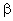 таблетки жевательные севеламер таблетки, покрытые пленочной оболочкойV03AF дезинтоксикационные препараты для противоопухолевой терапии кальция фолинат капсулы;лиофилизат для приготовления раствора для внутривенного и внутримышечного введения;раствор для внутривенного ивнутримышечного введениямесна раствор для внутривенного введенияV03AX прочие лечебные средства дезоксирибонуклеино-вая кислота плазмидная (сверхскрученная кольцевая двуцепочечная)лиофилизат для приготовления раствора для внутримышечного введения V06 лечебное питаниеV06D другие продукты лечебного питанияV06DD аминокислоты, включая комбинации с полипептидами аминокислоты для парентерального питания аминокислоты и их смесикетоаналоги аминокислот таблетки, покрытые пленочной оболочкойV06DE аминокислоты, углеводы, минеральные вещества, витамины в комбинации аминокислоты для парентерального питания + прочие препаратыV07 другие нелечебные средстваV07A другие нелечебные средстваV07AB растворители и разбавители, включая ирригационные растворы вода для инъекций растворитель для приготовления лекарственных форм для инъекцийV08 контрастные средстваV08A рентгеноконтрастные средства, содержащие йодV08AA водорастворимые нефротропные высокоосмолярные рентгеноконтрастные средстванатрия амидотризоат раствор для инъекций V08AB водорастворимые нефротропные низкоосмолярные рентгеноконтрастные средствайоверсол раствор для внутривенного и внутриартериального введения йогексол раствор для инъекциййомепрол раствор для внутрисосудистого введения; раствор для инъекциййопромид раствор для инъекцийV08B рентгеноконтрастные средства, кроме йодсодержащихV08BA рентгеноконтрастные средства, содержащие бария сульфатбария сульфат порошок для приготовления суспензии для приема внутрь V08C контрастные средства для магнитно-резонансной томографииV08CA парамагнитные контрастные средства гадобеновая кислота раствор для внутривенного введениягадобутрол раствор для внутривенного введениягадоверсетамид раствор для внутривенного введениягадодиамид раствор для внутривенного введениягадоксетовая кислота раствор для внутривенного введениягадопентетовая кислота раствор для внутривенного введенияV09 диагностические радиофармацевтические средства меброфенин лиофилизат для приготовления раствора для внутривенного введенияпентатех 99mТс лиофилизат для приготовления раствора для внутривенного введенияпирфотех 99mТс лиофилизат для приготовления раствора для внутривенного введениятехнеция (99mТс) оксабифор лиофилизат для приготовления раствора для внутривенного введениятехнеция (99mТс) фитат лиофилизат для приготовления раствора для внутривенного введенияV10 терапевтические радиофармацевтические средстваV10B радиофармацевтические средства для уменьшения боли при новообразованиях костной тканиV10BX разные радиофармацевтические средства для уменьшения болистронция хлорид 89Sr раствор для внутривенного введения V10X другие терапевтические радиофармацевтические средстваV10XX разные терапевтические радиофармацевтические средства радия хлорид [223 Ra] раствор для внутривенного введения Код АТХ Анатомо-терапевтическо-химическая классификация (АТХ) Лекарственные препараты Лекарственные формы A пищеварительный тракт и обмен веществA02 препараты для лечения заболеваний, связанных с нарушением кислотностиA02B препараты для лечения язвенной болезни желудка и двенадцатиперстной кишки и гастроэзофагеальной рефлюксной болезниA02BA блокаторы Н2-гистаминовых рецепторов ранитидин таблетки, покрытые оболочкой; таблетки, покрытые пленочной оболочкойфамотидин таблетки, покрытые оболочкой; таблетки, покрытые пленочной оболочкойA02BС ингибиторы протонного насоса омепразол капсулы;капсулы кишечнорастворимые;порошок для приготовления суспензии для приема внутрь;таблетки, покрытые пленочной оболочкойэзомепразол* капсулы кишечнорастворимые;таблетки кишечнорасторимые;таблетки кишечнорасторимые, покрытые пленочной оболочкой;таблетки, покрытые кишечнорасторимой оболочкой;таблетки, покрытые оболочкой ________________ * Лекарственные препараты, назначаемые по решению врачебной комиссии медицинской организации.________________ * Лекарственные препараты, назначаемые по решению врачебной комиссии медицинской организации.________________ * Лекарственные препараты, назначаемые по решению врачебной комиссии медицинской организации.________________ * Лекарственные препараты, назначаемые по решению врачебной комиссии медицинской организации.A02BX другие препараты для лечения язвенной болезни желудка и двенадцатиперстной кишки и гастроэзофагеальной рефлюксной болезнивисмута трикалия дицитрат таблетки, покрытые пленочной оболочкой A03 препараты для лечения функциональных нарушений желудочно-кишечного трактаA03A препараты для лечения функциональных нарушений желудочно-кишечного трактаA03AA синтетические антихолинергические средства, эфиры с третичной аминогруппой мебеверин капсулы пролонгированного действия;капсулы с пролонгированнымвысвобождением;таблетки, покрытые оболочкой;таблетки с пролонгированнымвысвобождением, покрытые пленочной оболочкойплатифиллин раствор для подкожного введения; таблеткиA03AD папаверин и его производные дротаверин таблеткиA03F стимуляторы моторики желудочно-кишечного трактаA03FA стимуляторы моторики желудочно-кишечного трактаметоклопрамид раствор для приема внутрь; таблетки A04 противорвотные препаратыA04A противорвотные препаратыA04AA блокаторы серотониновых 5НТ3-рецепторов ондансетрон сироп;суппозитории ректальные;таблетки;таблетки лиофилизированные;таблетки, покрытые оболочкой;таблетки, покрытые пленочной оболочкойA05 препараты для лечения заболеваний печени и желчевыводящих путейA05A препараты для лечения заболеваний желчевыводящих путейA05AA препараты желчных кислот урсодезоксихолевая кислота капсулы;суспензия для приема внутрь;таблетки, покрытые пленочной оболочкойA05B препараты для лечения заболеваний печени, липотропные средстваA05BA препараты для лечения заболеваний печени фосфолипиды + глицирризиновая кислотакапсулы A06 слабительные средстваA06A слабительные средстваA06AB контактные слабительные средства бисакодил суппозитории ректальные;таблетки, покрытые кишечнорастворимой оболочкой;таблетки, покрытые кишечнорастворимой сахарной оболочкойсеннозиды А и В таблеткиA06AD осмотические слабительные средствалактулоза сироп макрогол порошок для приготовления раствора для приема внутрь;порошок для приготовления раствора для приема внутрь (для детей)A07 противодиарейные, кишечные противовоспалительные и противомикробные препаратыA07B адсорбирующие кишечные препаратыA07BС адсорбирующие кишечные препараты другиесмектит диоктаэдрический порошок для приготовления суспензии для приема внутрь A07D препараты, снижающие моторику желудочно-кишечного трактаA07DA препараты, снижающие моторику желудочно-кишечного тракта лоперамид капсулы;таблетки;таблетки для рассасывания;таблетки жевательные;таблетки лиофилизированные;таблетки-лиофилизатA07E кишечные противовоспалительные препаратыA07EС аминосалициловая кислота и аналогичные препараты месалазин суппозитории ректальные;суспензия ректальная;таблетки, покрытые кишечнорастворимой оболочкой;таблетки, покрытые кишечнорастворимойпленочной оболочкой;таблетки пролонгированного действия;таблетки пролонгированного действия,покрытые кишечнорастворимойоболочкой;таблетки с пролонгированнымвысвобождениемсульфасалазин таблетки, покрытые кишечнорастворимой оболочкой; таблетки кишечнорастворимые, покрытыепленочной оболочкой;таблетки, покрытые пленочной оболочкойA07F противодиарейные микроорганизмыA07FA противодиарейные микроорганизмы бифидобактерии бифидум капсулы;лиофилизат для приготовления растворадля приема внутрь и местного применения;лиофилизат для приготовления суспензии для приема внутрь и местного применения;порошок для приема внутрь;порошок для приема внутрь и местного применения;суппозитории вагинальные и ректальные;таблеткиA09 препараты, способствующие пищеварению, включая ферментные препаратыA09A препараты, способствующие пищеварению, включая ферментные препаратыA09AA ферментные препараты панкреатин гранулы кишечнорастворимые; капсулы; капсулы кишечнорастворимые;таблетки, покрытые кишечнорастворимой оболочкой;таблетки, покрытые оболочкойA10 препараты для лечения сахарного диабетаA10A инсулины и их аналогиA10AB инсулины короткого действия и их аналоги для инъекционного введенияинсулин аспарт раствор для подкожного и внутривенного введения инсулин глулизин раствор для подкожного введенияинсулин лизпро раствор для внутривенного и подкожного введенияинсулин растворимый (человеческий генно-инженерный)раствор для инъекций A10AC инсулины средней продолжительности действия и их аналоги для инъекционного введенияинсулин-изофан (человеческий генно-инженерный) суспензия для подкожного введения A10AD инсулины средней продолжительности действия или длительного действия и инсулин аспарт двухфазный суспензия для подкожного введения их аналоги в комбинации с инсулинами короткого действия для инъекционного введенияинсулин деглудек + инсулин аспарт* раствор для подкожного введения инсулин двухфазный (человеческий генно-инженерный)суспензия для подкожного введения инсулин лизпро двухфазный суспензия для подкожного введения ________________ * Лекарственные препараты, назначаемые по решению врачебной комиссии медицинской организации.________________ * Лекарственные препараты, назначаемые по решению врачебной комиссии медицинской организации.________________ * Лекарственные препараты, назначаемые по решению врачебной комиссии медицинской организации.________________ * Лекарственные препараты, назначаемые по решению врачебной комиссии медицинской организации.A10AE инсулины длительного действия и их аналоги для инъекционного введения инсулин гларгин раствор для подкожного введения инсулин деглудек* раствор для подкожного введенияинсулин детемир раствор для подкожного введения ________________ * Лекарственные препараты, назначаемые по решению врачебной комиссии медицинской организации.________________ * Лекарственные препараты, назначаемые по решению врачебной комиссии медицинской организации.________________ * Лекарственные препараты, назначаемые по решению врачебной комиссии медицинской организации.________________ * Лекарственные препараты, назначаемые по решению врачебной комиссии медицинской организации.A10B гипогликемические препараты, кроме инсулиновA10BA бигуаниды метформин таблетки;таблетки, покрытые кишечнорастворимой оболочкой;таблетки, покрытые оболочкой;таблетки, покрытые пленочной оболочкой;таблетки пролонгированного действия; таблетки пролонгированного действия,покрытые оболочкой;таблетки пролонгированного действия,покрытые пленочной оболочкой;таблетки с пролонгированнымвысвобождением;таблетки с пролонгированнымвысвобождением, покрытые пленочной оболочкойA10BB производные сульфонилмочевины глибенкламидтаблетки гликлазид таблетки;таблетки пролонгированного действия;таблетки с модифицированнымвысвобождением;таблетки с пролонгированнымвысвобождениемA10BH ингибиторы дипептидилпептидазы-4 (ДПП-4) алоглиптин таблетки, покрытые пленочной оболочкойвилдаглиптин таблеткилинаглиптин* таблетки, покрытые пленочной оболочкойсаксаглиптин* таблетки, покрытые пленочной оболочкойситаглиптин* таблетки, покрытые пленочной оболочкой ________________ * Лекарственные препараты, назначаемые по решению врачебной комиссии медицинской организации.________________ * Лекарственные препараты, назначаемые по решению врачебной комиссии медицинской организации.________________ * Лекарственные препараты, назначаемые по решению врачебной комиссии медицинской организации.________________ * Лекарственные препараты, назначаемые по решению врачебной комиссии медицинской организации.A10BJ аналоги глюкагоноподобного пептида-1 ликсисенатид раствор для подкожного введенияA10BK ингибиторы натрийзависимого переносчика глюкозы 2 типа дапаглифлозин* таблетки, покрытые пленочной оболочкойэмпаглифлозин* таблетки, покрытые пленочной оболочкой ________________ * Лекарственные препараты, назначаемые по решению врачебной комиссии медицинской организации.________________ * Лекарственные препараты, назначаемые по решению врачебной комиссии медицинской организации.________________ * Лекарственные препараты, назначаемые по решению врачебной комиссии медицинской организации.________________ * Лекарственные препараты, назначаемые по решению врачебной комиссии медицинской организации.A10BX другие гипогликемические препараты, кроме инсулиноврепаглинид таблетки A11 витаминыA11C витамины А и D, включая их комбинацииA11CA витамин А ретинол драже;капли для приема внутрь и наружного применения;капсулы;мазь для наружного применения;раствор для приема внутрь;раствор для приема внутрь (масляный); раствор для приема внутрь и наружного применения;раствор для приема внутрь и наружного применения (масляный)A11СС витамин D и его аналоги альфакальцидол капли для приема внутрь;капсулы;раствор для приема внутрь (масляный)кальцитриол капсулы;колекальциферол капли для приема внутрь;раствор для приема внутрь (масляный)A11D витамин B и его комбинации с витаминами B и B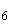 A11DA витамин B 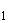 тиамин раствор для внутримышечного введенияA11G аскорбиновая кислота (витамин С), включая комбинации с другими средствамиA11GA аскорбиновая кислота (витамин С) аскорбиновая кислота драже;капли для приема внутрь;капсулы пролонгированного действия; порошок для приготовления раствора для приема внутрь;порошок для приема внутрь;таблеткиA11Н другие витаминные препаратыA11НA другие витаминные препаратыпиридоксин раствор для инъекций A12 минеральные добавкиA12A препараты кальцияA12AA препараты кальциякальция глюконат таблетки A12С другие минеральные добавкиA12СX другие минеральные вещества калия и магния аспарагинат таблетки;таблетки, покрытые пленочной оболочкойA14 анаболические средства системного действияA14A анаболические стероидыA14AB производные эстрена нандролон раствор для внутримышечного введения (масляный)A16 другие препараты для лечения заболеваний желудочно-кишечного тракта и нарушений обмена веществA16A другие препараты для лечения заболеваний желудочно-кишечного тракта и нарушений обмена веществA16AA аминокислоты и их производные адеметионин* таблетки кишечнорастворимые;таблетки кишечнорастворимые, покрытые пленочной оболочкой;таблетки, покрытые кишечнорастворимой оболочкойA16AX прочие препараты для лечения заболеваний желудочно-кишечного тракта и нарушений обмена веществ тиоктовая кислота* капсулы;таблетки, покрытые оболочкой;таблетки, покрытые пленочной оболочкой ________________ * Лекарственные препараты, назначаемые по решению врачебной комиссии медицинской организации.________________ * Лекарственные препараты, назначаемые по решению врачебной комиссии медицинской организации.________________ * Лекарственные препараты, назначаемые по решению врачебной комиссии медицинской организации.________________ * Лекарственные препараты, назначаемые по решению врачебной комиссии медицинской организации.B кровь и система кроветворенияB01 антитромботические средстваB01A антитромботические средстваB01AA антагонисты витамина К варфарин таблеткиB01AB группа гепарина гепарин натрия раствор для внутривенного и подкожного введения;раствор для инъекцийэноксапарин натрия* раствор для инъекций;раствор для подкожного введения ________________ * Лекарственные препараты, назначаемые по решению врачебной комиссии медицинской организации.________________ * Лекарственные препараты, назначаемые по решению врачебной комиссии медицинской организации.________________ * Лекарственные препараты, назначаемые по решению врачебной комиссии медицинской организации.________________ * Лекарственные препараты, назначаемые по решению врачебной комиссии медицинской организации.B01AC антиагреганты, кроме гепарина клопидогрел* таблетки, покрытые пленочной оболочкойтикагрелор* таблетки, покрытые пленочной оболочкой ________________ * Лекарственные препараты, назначаемые по решению врачебной комиссии медицинской организации.________________ * Лекарственные препараты, назначаемые по решению врачебной комиссии медицинской организации.________________ * Лекарственные препараты, назначаемые по решению врачебной комиссии медицинской организации.________________ * Лекарственные препараты, назначаемые по решению врачебной комиссии медицинской организации.B01AE прямые ингибиторы тромбина дабигатрана этексилат* капсулыB01AF прямые ингибиторы фактора Ха апиксабан* таблетки, покрытые пленочной оболочкойривароксабан* таблетки, покрытые пленочной оболочкой ________________ * Лекарственные препараты, назначаемые по решению врачебной комиссии медицинской организации.________________ * Лекарственные препараты, назначаемые по решению врачебной комиссии медицинской организации.________________ * Лекарственные препараты, назначаемые по решению врачебной комиссии медицинской организации.________________ * Лекарственные препараты, назначаемые по решению врачебной комиссии медицинской организации.B02 гемостатические средстваB02B витамин К и другие гемостатикиB02BA витамин К менадиона натрия бисульфит раствор для внутримышечного введенияB02BX другие системные гемостатики элтромбопаг* таблетки, покрытые пленочной оболочкойэтамзилат таблетки ________________ * Лекарственные препараты, назначаемые по решению врачебной комиссии медицинской организации.________________ * Лекарственные препараты, назначаемые по решению врачебной комиссии медицинской организации.________________ * Лекарственные препараты, назначаемые по решению врачебной комиссии медицинской организации.________________ * Лекарственные препараты, назначаемые по решению врачебной комиссии медицинской организации.B03 антианемические препаратыB03A препараты железаB03AB пероральные препараты трехвалентного железа железа (III) гидроксид полимальтозат капли для приема внутрь;раствор для приема внутрь;сироп;таблетки жевательныеB03AС парентеральные препараты трехвалентного железа железа (III) гидроксида сахарозный комплекс* раствор для внутривенного введения ________________ * Лекарственные препараты, назначаемые по решению врачебной комиссии медицинской организации.________________ * Лекарственные препараты, назначаемые по решению врачебной комиссии медицинской организации.________________ * Лекарственные препараты, назначаемые по решению врачебной комиссии медицинской организации.________________ * Лекарственные препараты, назначаемые по решению врачебной комиссии медицинской организации.B03B витамин В и фолиевая кислота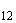 B03BA витамин В (цианокобаламин и его аналоги)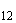 цианокобаламин раствор для инъекций B03BB фолиевая кислота и ее производные фолиевая кислота таблетки;таблетки, покрытые пленочной оболочкойB03X другие антианемические препаратыB03XA другие антианемические препараты дарбэпоэтин альфа* раствор для инъекцийметоксиполиэтилен-гликоль-эпоэтин бета* раствор для внутривенного и подкожного введенияэпоэтин альфа раствор для внутривенного и подкожного введенияэпоэтин бета лиофилизат для приготовления раствора для внутривенного и подкожного введения;лиофилизат для приготовления раствора для подкожного введения;раствор для внутривенного и подкожного введения ________________ * Лекарственные препараты, назначаемые по решению врачебной комиссии медицинской организации.________________ * Лекарственные препараты, назначаемые по решению врачебной комиссии медицинской организации.________________ * Лекарственные препараты, назначаемые по решению врачебной комиссии медицинской организации.________________ * Лекарственные препараты, назначаемые по решению врачебной комиссии медицинской организации.С сердечно-сосудистая системаС01 препараты для лечения заболеваний сердцаC01A сердечные гликозидыC01AA гликозиды наперстянки дигоксин таблетки;таблетки (для детей)C01B антиаритмические препараты, классы I и IIIC01BA антиаритмические препараты, класс IAпрокаинамид таблетки C01BC антиаритмические препараты, класс IСпропафенон таблетки, покрытые пленочной оболочкой C01BD антиаритмические препараты, класс IIIамиодарон таблетки C01BG другие антиаритмические препараты, классы I и III лаппаконитина гидробромидтаблетки C01D вазодилататоры для лечения заболеваний сердцаC01DA органические нитраты изосорбида динитрат спрей дозированный;спрей подъязычный дозированный;таблетки;таблетки пролонгированного действияизосорбида мононитрат капсулы;капсулы пролонгированного действия;капсулы ретард;капсулы с пролонгированнымвысвобождением;таблетки;таблетки пролонгированного действия;таблетки пролонгированного действия,покрытые пленочной оболочкойнитроглицерин аэрозоль подъязычный дозированный;капсулы подъязычные;пленки для наклеивания на десну; спрей подъязычный дозированный; таблетки подъязычные; таблетки сублингвальныеС01E другие препараты для лечения заболеваний сердцаC01EB другие препараты для лечения заболеваний сердца мельдоний* капсулы ________________ * Лекарственные препараты, назначаемые по решению врачебной комиссии медицинской организации.________________ * Лекарственные препараты, назначаемые по решению врачебной комиссии медицинской организации.________________ * Лекарственные препараты, назначаемые по решению врачебной комиссии медицинской организации.________________ * Лекарственные препараты, назначаемые по решению врачебной комиссии медицинской организации.C02 антигипертензивные средстваC02A антиадренергические средства центрального действияC02AB метилдопаметилдопа таблетки C02AC агонисты имидазолиновых рецепторовклонидин таблетки моксонидин таблетки, покрытые оболочкой; таблетки, покрытые пленочной оболочкойC02C антиадренергические средства периферического действияC02CA альфа-адреноблокаторы доксазозин таблетки; таблетки пролонгированного действия, покрытые пленочной оболочкойурапидил капсулы пролонгированного действияС02K другие антигипертензивные средстваС02KX антигипертензивные средства для лечения легочной артериальной гипертензии амбризентан* таблетки, покрытые пленочной оболочкой риоцигуат* таблетки, покрытые пленочной оболочкой ________________ * Лекарственные препараты, назначаемые по решению врачебной комиссии медицинской организации.________________ * Лекарственные препараты, назначаемые по решению врачебной комиссии медицинской организации.________________ * Лекарственные препараты, назначаемые по решению врачебной комиссии медицинской организации.________________ * Лекарственные препараты, назначаемые по решению врачебной комиссии медицинской организации.С03 диуретикиС03A тиазидные диуретикиС03AA тиазидыгидрохлоротиазид таблетки С03B тиазидоподобные диуретикиС03BA сульфонамиды индапамид капсулы;таблетки, покрытые оболочкой; таблетки, покрытые пленочной оболочкой; таблетки пролонгированного действия, покрытые оболочкой; таблетки пролонгированного действия, покрытые пленочной оболочкой; таблетки с контролируемым высвобождением, покрытые пленочной оболочкой;таблетки с модифицированным высвобождением, покрытые оболочкой; таблетки с пролонгированным высвобождением, покрытые пленочной оболочкойС03С "петлевые" диуретикиС03СA сульфонамидыфуросемид таблетки C03D калийсберегающие диуретикиC03DA антагонисты альдостерона спиронолактон капсулы;таблеткиС07 бета-адреноблокаторыС07A бета-адреноблокаторыС07AA неселективные бета-адреноблокаторыпропранолол таблетки соталол таблеткиС07AB селективные бета-адреноблокаторы атенолол таблетки;таблетки, покрытые оболочкой;таблетки, покрытые пленочной оболочкойбисопролол таблетки;таблетки, покрытые пленочной оболочкойметопролол таблетки;таблетки, покрытые пленочной оболочкой; таблетки пролонгированного действия, покрытые пленочной оболочкой; таблетки с замедленным высвобождением, покрытые оболочкой; таблетки с пролонгированным высвобождением, покрытые оболочкой; таблетки с пролонгированным высвобождением, покрытые пленочной оболочкойC07AG альфа- и бета-адреноблокаторы карведилол таблетки;таблетки, покрытые пленочной оболочкойС08 блокаторы кальциевых каналовС08С селективные блокаторы кальциевых каналов с преимущественным действием на сосудыС08СA производные дигидропиридина амлодипин таблетки;таблетки, покрытые пленочной оболочкойнимодипин таблетки, покрытые пленочной оболочкойнифедипин таблетки;таблетки, покрытые оболочкой;таблетки, покрытые пленочной оболочкой;таблетки пролонгированного действия, покрытые оболочкой;таблетки пролонгированного действия, покрытые пленочной оболочкой;таблетки с контролируемымвысвобождением, покрытые оболочкой;таблетки с контролируемымвысвобождением, покрытые пленочной оболочкой;таблетки с модифицированнымвысвобождением, покрытые оболочкой;таблетки с модифицированным,высвобождением, покрытые пленочной оболочкой;таблетки с пролонгированным,высвобождением, покрытые оболочкой;таблетки с пролонгированным,высвобождением, покрытые пленочной оболочкойC08D селективные блокаторы кальциевых каналов с прямым действием на сердцеC08DA производные фенилалкиламина верапамил таблетки, покрытые оболочкой; таблетки, покрытые пленочной оболочкой; таблетки пролонгированного действия, покрытые оболочкой; таблетки пролонгированного действия, покрытые пленочной оболочкой; таблетки с пролонгированным высвобождением, покрытые пленочной оболочкойС09 средства, действующиена ренин-ангиотензиновую системуС09A ингибиторы АПФС09AA ингибиторы АПФ каптоприл таблетки;таблетки, покрытые оболочкойлизиноприл таблеткипериндоприл таблетки;таблетки, диспергируемые в полости рта;таблетки, покрытые пленочной оболочкойэналаприлтаблетки С09С антагонисты рецепторов ангиотензина IIС09СA антагонисты рецепторов ангиотензина II лозартан таблетки, покрытые оболочкой; таблетки, покрытые пленочной оболочкойC09D антагонисты рецепторов ангиотензина II в комбинации с другими средствамиC09DX антагонисты рецепторов ангиотензина II в комбинации с другими средствамивалсартан + сакубитрил таблетки, покрытые пленочной оболочкой С10 гиполипидемические средстваС10A гиполипидемические средстваC10AA ингибиторы ГМГ-КоА-редуктазы аторвастатин* капсулы;таблетки, покрытые оболочкой;таблетки, покрытые пленочной оболочкойсимвастатин* таблетки, покрытые оболочкой; таблетки, покрытые пленочной оболочкой ________________ * Лекарственные препараты, назначаемые по решению врачебной комиссии медицинской организации.________________ * Лекарственные препараты, назначаемые по решению врачебной комиссии медицинской организации.________________ * Лекарственные препараты, назначаемые по решению врачебной комиссии медицинской организации.________________ * Лекарственные препараты, назначаемые по решению врачебной комиссии медицинской организации.С10AB фибраты фенофибрат капсулы;капсулы пролонгированного действия;таблетки, покрытые пленочной оболочкойC10AX другие гиполипидемические средства алирокумаб* раствор для подкожного введенияэволокумаб* раствор для подкожного введения ________________ * Лекарственные препараты, назначаемые по решению врачебной комиссии медицинской организации.________________ * Лекарственные препараты, назначаемые по решению врачебной комиссии медицинской организации.________________ * Лекарственные препараты, назначаемые по решению врачебной комиссии медицинской организации.________________ * Лекарственные препараты, назначаемые по решению врачебной комиссии медицинской организации.D дерматологические препаратыD01 противогрибковые препараты, применяемые в дерматологииD01A противогрибковые препараты для местного примененияD01AE прочие противогрибковые препараты салициловая кислота мазь для наружного применения; для местного применения раствор для наружного применения (спиртовой)D06 антибиотики и противомикробные средства, применяемые в дерматологииD06C антибиотики в комбинациис противомикробными средствами диоксометилтетрагид-ро-пиримидин + сульфадиметоксин + тримекаин + хлорамфениколмазь для наружного применения D07 глюкокортикоиды, применяемые в дерматологииD07A глюкокортикоидыD07AC глюкокортикоиды с высокой активностью (группа III) мометазон крем для наружного применения; мазь для наружного применения; порошок для ингаляций дозированный; раствор для наружного примененияD08 антисептики и дезинфицирующие средстваD08A антисептики и дезинфицирующие средстваD08AC бигуаниды и амидины хлоргексидин раствор для местного применения;раствор для местного и наружного применения;раствор для наружного применения;раствор для наружного применения (спиртовой);спрей для наружного применения(спиртовой);суппозитории вагинальные;таблетки вагинальныеD08AG препараты йода повидон-йод раствор для местного и наружного применения;раствор для наружного примененияD08AX другие антисептики и дезинфицирующие средства этанол концентрат для приготовления раствора для наружного применения; концентрат для приготовления раствора для наружного применения и приготовления лекарственных форм; раствор для наружного применения; раствор для наружного применения и приготовления лекарственных формD11 другие дерматологические препаратыD11A другие дерматологические препаратыD11AH препараты для лечения дерматита, кроме глюкокортикоидов пимекролимус* крем для наружного применения ________________ * Лекарственные препараты, назначаемые по решению врачебной комиссии медицинской организации.________________ * Лекарственные препараты, назначаемые по решению врачебной комиссии медицинской организации.________________ * Лекарственные препараты, назначаемые по решению врачебной комиссии медицинской организации.________________ * Лекарственные препараты, назначаемые по решению врачебной комиссии медицинской организации.G мочеполовая система и половые гормоныG01 противомикробные препараты и антисептики, применяемые в гинекологииG01A противомикробные препаратыи антисептики, кроме комбинированныхпрепаратов с глюкокортикоидамиG01AAантибактериальные препараты натамицин суппозитории вагинальные G01AF производные имидазола клотримазол гель вагинальный; суппозитории вагинальные; таблетки вагинальныеG02 другие препараты, применяемые в гинекологииG02C другие препараты, применяемые в гинекологииG02CA адреномиметики, токолитические средствагексопреналин таблетки G02CB ингибиторы пролактинабромокриптин таблетки G03 половые гормоны и модуляторы функции половых органовG03B андрогеныG03BA производные 3-оксоандрост-4-ена тестостерон гель для наружного применения;капсулы;раствор для внутримышечного введениятестостерон (смесь эфиров) раствор для внутримышечного введения (масляный)G03D гестагеныG03DA производные прегн-4-енапрогестерон капсулы G03DB производные прегнадиена дидрогестерон таблетки, покрытые оболочкой; таблетки, покрытые пленочной оболочкойG03DC производные эстрена норэтистерон таблеткиG03G гонадотропины и другие стимуляторы овуляцииG03GA гонадотропины гонадотропин хорионический* лиофилизат для приготовления раствора для внутримышечного введения; лиофилизат для приготовления раствора для внутримышечного и подкожного введения ________________ * Лекарственные препараты, назначаемые по решению врачебной комиссии медицинской организации.________________ * Лекарственные препараты, назначаемые по решению врачебной комиссии медицинской организации.________________ * Лекарственные препараты, назначаемые по решению врачебной комиссии медицинской организации.________________ * Лекарственные препараты, назначаемые по решению врачебной комиссии медицинской организации.G03H антиандрогеныG03HA антиандрогены ципротерон раствор для внутримышечного введения масляный;таблеткиG04 препараты, применяемые в урологииG04B препараты, применяемые в урологииG04BD средства для лечения учащенного мочеиспускания и недержания мочисолифенацин таблетки, покрытые пленочной оболочкой G04C препараты для лечения доброкачественной гиперплазии предстательной железыG04CA альфа-адреноблокаторы алфузозин таблетки пролонгированного действия; таблетки пролонгированного действия, покрытые оболочкой; таблетки с контролируемым высвобождением, покрытые оболочкойтамсулозин капсулы кишечнорастворимые пролонгированного действия; капсулы кишечнорастворимые с пролонгированным высвобождением; капсулы пролонгированного действия; капсулы с модифицированнымвысвобождением;капсулы с пролонгированнымвысвобождением;таблетки пролонгированного действия, покрытые пленочной оболочкой;таблетки с контролируемымвысвобождением, покрытые оболочкой;таблетки с пролонгированнымвысвобождением, покрытые пленочной оболочкойG04CB ингибиторы тестостерон-5-альфа-редуктазыфинастерид таблетки, покрытые пленочной оболочкой H гормональные препараты системного действия, кроме половых гормонов и инсулиновH01 гормоны гипофиза и гипоталамуса и их аналогиH01A гормоны передней доли гипофиза и их аналогиH01AC соматропин и его агонисты соматропин лиофилизат для приготовления раствора для подкожного введения; раствор для подкожного введенияH01B гормоны задней доли гипофизаH01BA вазопрессин и его аналоги десмопрессин капли назальные;спрей назальный дозированный;таблетки;таблетки диспергируемые в полости рта;таблетки-лиофилизат;таблетки подъязычныеH01C гормоны гипоталамусаH01CB соматостатин и аналоги ланреотид* гель для подкожного введения пролонгированного действияоктреотид* лиофилизат для приготовления суспензии для внутримышечного введения пролонгированного действия; микросферы для приготовления суспензии для внутримышечного введения; микросферы для приготовления суспензии для внутримышечного введения пролонгированного действия; раствор для внутривенного и подкожного введения;раствор для инфузий и подкожного введения ________________ * Лекарственные препараты, назначаемые по решению врачебной комиссии медицинской организации.________________ * Лекарственные препараты, назначаемые по решению врачебной комиссии медицинской организации.________________ * Лекарственные препараты, назначаемые по решению врачебной комиссии медицинской организации.________________ * Лекарственные препараты, назначаемые по решению врачебной комиссии медицинской организации.H02 кортикостероиды системного действияH02A кортикостероиды системного действияH02AA минералокортикоидыфлудрокортизон таблетки H02AB глюкокортикоиды бетаметазон крем для наружного применения; мазь для наружного применениягидрокортизон крем для наружного применения;мазь глазная;мазь для наружного применения;раствор для наружного применения;суспензия для внутримышечного и внутрисуставного введения;таблетки;эмульсия для наружного применениядексаметазонтаблетки метилпреднизолонтаблетки преднизолон мазь для наружного применения; таблеткиH03 препараты для лечения заболеваний щитовидной железыH03A препараты щитовидной железыH03AA гормоны щитовидной железылевотироксин натрия таблетки H03B антитиреоидные препаратыH03BB серосодержащие производные имидазола тиамазол таблетки;таблетки, покрытые пленочной оболочкойH03С препараты йодаH03СA препараты йода калия йодид таблетки;таблетки жевательные;таблетки, покрытые пленочной оболочкойH05 препараты, регулирующие обмен кальцияH05A паратиреоидные гормоны и их аналогиH05AA паратиреоидные гормоны и их аналогитерипаратид* раствор для подкожного введения H05B антипаратиреоидные средстваH05BA препараты кальцитонина кальцитонин* раствор для инъекций;спрей назальный;спрей назальный дозированныйH05BХ прочие антипаратиреоидные препаратыпарикальцитол* капсулы цинакальцет* таблетки, покрытые пленочной оболочкойэтелкальцетид* раствор для внутривенного введения ________________ * Лекарственные препараты, назначаемые по решению врачебной комиссии медицинской организации.________________ * Лекарственные препараты, назначаемые по решению врачебной комиссии медицинской организации.________________ * Лекарственные препараты, назначаемые по решению врачебной комиссии медицинской организации.________________ * Лекарственные препараты, назначаемые по решению врачебной комиссии медицинской организации.J противомикробные препараты системного действияJ01 антибактериальные препараты системного действияJ01A тетрациклиныJ01AA тетрациклины доксициклин капсулы; таблетки; таблетки диспергируемыеJ01B амфениколыJ01BA амфениколы хлорамфеникол таблетки;таблетки, покрытые оболочкой;таблетки, покрытые пленочной оболочкойJ01C бета-лактамные антибактериальные препараты: пенициллиныJ01CA пенициллины широкого спектра действия амоксициллин гранулы для приготовления суспензии для приема внутрь;капсулы;порошок для приготовления суспензии для приема внутрь;таблетки;таблетки диспергируемые;таблетки, покрытые пленочной оболочкойампициллин порошок для приготовления суспензии для приема внутрь;таблеткиJ01CF пенициллины, устойчивые к бета-лактамазамоксациллин таблетки J01CR комбинации пенициллинов, включая комбинации с ингибиторами бета-лактамаз амоксициллин + клавулановая кислота порошок для приготовления суспензии для приема внутрь; таблетки диспергируемые; таблетки, покрытые оболочкой; таблетки, покрытые пленочной оболочкой; таблетки с модифицированным высвобождением, покрытые пленочной оболочкойJ01D другие бета-лактамные антибактериальные препаратыJ01DB цефалоспорины 1-го поколения цефазолин* порошок для приготовления раствора для внутривенного и внутримышечного введения;порошок для приготовления раствора для внутримышечного введения;порошок для приготовления раствора для инъекцийцефалексин гранулы для приготовления суспензии для приема внутрь;капсулы;таблетки, покрытые пленочной оболочкой ________________ * Лекарственные препараты, назначаемые по решению врачебной комиссии медицинской организации.________________ * Лекарственные препараты, назначаемые по решению врачебной комиссии медицинской организации.________________ * Лекарственные препараты, назначаемые по решению врачебной комиссии медицинской организации.________________ * Лекарственные препараты, назначаемые по решению врачебной комиссии медицинской организации.J01DC цефалоспорины 2-го поколения цефуроксим гранулы для приготовления суспензии для приема внутрь;таблетки, покрытые пленочной оболочкойJ01E сульфаниламиды и триметопримJ01EE комбинированные препараты сульфаниламидов и триметоприма, включая производныеко-тримоксазол суспензия для приема внутрь; таблетки J01F макролиды, линкозамиды и стрептограминыJ01FA макролиды азитромицин капсулы;порошок для приготовления суспензии для приема внутрь;порошок для приготовления суспензии для приема внутрь (для детей);порошок для приготовления суспензии пролонгированного действия для приема внутрь;таблетки диспергируемые;таблетки, покрытые оболочкой;таблетки, покрытые пленочной оболочкойджозамицин таблетки диспергируемые;таблетки, покрытые пленочной оболочкойкларитромицин гранулы для приготовления суспензии для приема внутрь;капсулы;порошок для приготовления суспензии для приема внутрь;таблетки, покрытые оболочкой;таблетки, покрытые пленочной оболочкой;таблетки пролонгированного действия,покрытые оболочкой;таблетки пролонгированного действия,покрытые пленочной оболочкойJ01FF линкозамидыклиндамицин капсулы J01G аминогликозидыJ01M антибактериальные препараты, производные хинолонаJ01MA фторхинолоны гатифлоксацин* таблетки, покрытые пленочной оболочкойлевофлоксацин* капли глазные;таблетки, покрытые оболочкой;таблетки, покрытые пленочной оболочкойломефлоксацин* капли глазные;таблетки, покрытые пленочной оболочкоймоксифлоксацин* капли глазные;таблетки, покрытые пленочной оболочкойофлоксацин капли глазные;капли глазные и ушные;мазь глазная;таблетки, покрытые оболочкой;таблетки, покрытые пленочной оболочкой;таблетки пролонгированного действия,покрытые пленочной оболочкойципрофлоксацин капли глазные;капли глазные и ушные;капли ушные;мазь глазная;таблетки, покрытые оболочкой;таблетки, покрытые пленочной оболочкой;таблетки пролонгированного действия,покрытые пленочной оболочкой ________________ * Лекарственные препараты, назначаемые по решению врачебной комиссии медицинской организации.________________ * Лекарственные препараты, назначаемые по решению врачебной комиссии медицинской организации.________________ * Лекарственные препараты, назначаемые по решению врачебной комиссии медицинской организации.________________ * Лекарственные препараты, назначаемые по решению врачебной комиссии медицинской организации.J01X другие антибактериальные препаратыJ01XD производные имидазола метронидазол таблетки;таблетки, покрытые пленочной оболочкойJ02 противогрибковые препараты системного действияJ02A противогрибковые препараты системного действияJ02AA антибиотики нистатин таблетки, покрытые оболочкой; таблетки, покрытые пленочной оболочкойJ02AC производные триазола вориконазол* порошок для приготовления суспензии для приема внутрь;таблетки, покрытые пленочной оболочкойфлуконазол капсулы;порошок для приготовления суспензии для приема внутрь;таблетки;таблетки, покрытые пленочной оболочкой ________________ * Лекарственные препараты, назначаемые по решению врачебной комиссии медицинской организации.________________ * Лекарственные препараты, назначаемые по решению врачебной комиссии медицинской организации.________________ * Лекарственные препараты, назначаемые по решению врачебной комиссии медицинской организации.________________ * Лекарственные препараты, назначаемые по решению врачебной комиссии медицинской организации.J05 противовирусные препараты системного действияJ05A противовирусные препараты прямого действияJ05AB нуклеозиды и нуклеотиды, кроме ингибиторов обратной транскриптазы ацикловир крем для местного и наружногоприменения;крем для наружного применения;мазь глазная;мазь для местного и наружногоприменения;мазь для наружного применения;таблетки;таблетки, покрытые пленочной оболочкойвалганцикловир* таблетки, покрытые пленочной оболочкойганцикловир* лиофилизат для приготовления раствора для инфузий ________________ * Лекарственные препараты, назначаемые по решению врачебной комиссии медицинской организации.________________ * Лекарственные препараты, назначаемые по решению врачебной комиссии медицинской организации.________________ * Лекарственные препараты, назначаемые по решению врачебной комиссии медицинской организации.________________ * Лекарственные препараты, назначаемые по решению врачебной комиссии медицинской организации.J05AH ингибиторы нейраминидазы осельтамивир капсулыJ05AX прочие противовирусные препараты имидазолилэтанамид пентандиовой кислотыкапсулы кагоцел таблеткиумифеновир капсулы;таблетки, покрытые пленочной оболочкойJ06B иммуноглобулиныJ06BA иммуноглобулины, нормальные человеческие иммуноглобулин человека нормальный* лиофилизат для приготовления раствора для инфузий;лиофилизат для приготовления раствора для внутривенного введения; раствор для внутривенного введения; раствор для инфузий ________________ * Лекарственные препараты, назначаемые по решению врачебной комиссии медицинской организации.________________ * Лекарственные препараты, назначаемые по решению врачебной комиссии медицинской организации.________________ * Лекарственные препараты, назначаемые по решению врачебной комиссии медицинской организации.________________ * Лекарственные препараты, назначаемые по решению врачебной комиссии медицинской организации.L противоопухолевые препараты и иммуномодуляторыL01 противоопухолевые препаратыL01A алкилирующие средстваL01AA аналоги азотистого иприта мелфалан таблетки, покрытые пленочной оболочкойхлорамбуцил таблетки, покрытые оболочкой; таблетки, покрытые пленочной оболочкойциклофосфамид таблетки, покрытые оболочкой; таблетки, покрытые сахарной оболочкойL01AB алкилсульфонаты бусульфан таблетки, покрытые оболочкойL01AD производные нитрозомочевины ломустин капсулыL01AX другие алкилирующие средства дакарбазин* лиофилизат для приготовления раствора для внутривенного введениятемозоломид* капсулы ________________ * Лекарственные препараты, назначаемые по решению врачебной комиссии медицинской организации.________________ * Лекарственные препараты, назначаемые по решению врачебной комиссии медицинской организации.________________ * Лекарственные препараты, назначаемые по решению врачебной комиссии медицинской организации.________________ * Лекарственные препараты, назначаемые по решению врачебной комиссии медицинской организации.L01B антиметаболитыL01BA аналоги фолиевой кислоты метотрексат таблетки;таблетки, покрытые оболочкой;таблетки, покрытые пленочной оболочкой;раствор для инъекций;раствор для подкожного введенияралтитрексид* лиофилизат для приготовления раствора для инфузий ________________ * Лекарственные препараты, назначаемые по решению врачебной комиссии медицинской организации.________________ * Лекарственные препараты, назначаемые по решению врачебной комиссии медицинской организации.________________ * Лекарственные препараты, назначаемые по решению врачебной комиссии медицинской организации.________________ * Лекарственные препараты, назначаемые по решению врачебной комиссии медицинской организации.L01BB аналоги пурина меркаптопурин таблеткиL01BC аналоги пиримидина капецитабин* таблетки, покрытые пленочной оболочкой ________________ * Лекарственные препараты, назначаемые по решению врачебной комиссии медицинской организации.________________ * Лекарственные препараты, назначаемые по решению врачебной комиссии медицинской организации.________________ * Лекарственные препараты, назначаемые по решению врачебной комиссии медицинской организации.________________ * Лекарственные препараты, назначаемые по решению врачебной комиссии медицинской организации.L01C алкалоиды растительного происхождения и другие природные веществаL01CA алкалоиды барвинка и их аналоги винорелбин* капсулы;концентрат для приготовления раствора для инфузийL01CB производные подофиллотоксина этопозид капсулыL01CD таксаны доцетаксел* концентрат для приготовления раствора для инфузийпаклитаксел* концентрат для приготовления раствора для инфузий;лиофилизат для приготовления раствора для инфузий ________________ * Лекарственные препараты, назначаемые по решению врачебной комиссии медицинской организации.________________ * Лекарственные препараты, назначаемые по решению врачебной комиссии медицинской организации.________________ * Лекарственные препараты, назначаемые по решению врачебной комиссии медицинской организации.________________ * Лекарственные препараты, назначаемые по решению врачебной комиссии медицинской организации.L01X другие противоопухолевые препаратыL01XC моноклональные антитела бевацизумаб* концентрат для приготовления раствора для инфузийпанитумумаб* концентрат для приготовления раствора для инфузийпертузумаб* концентрат для приготовления раствора для инфузийритуксимаб* концентрат для приготовления раствора для инфузийтрастузумаб* лиофилизат для приготовленияконцентрата для приготовления раствора для инфузий;лиофилизат для приготовленияраствора для инфузий;раствор для подкожного введенияцетуксимаб* раствор для инфузий ________________ * Лекарственные препараты, назначаемые по решению врачебной комиссии медицинской организации.________________ * Лекарственные препараты, назначаемые по решению врачебной комиссии медицинской организации.________________ * Лекарственные препараты, назначаемые по решению врачебной комиссии медицинской организации.________________ * Лекарственные препараты, назначаемые по решению врачебной комиссии медицинской организации.L01XE ингибиторы протеинкиназы афатиниб* таблетки, покрытые пленочной оболочкойгефитиниб* таблетки, покрытые пленочной оболочкойдазатиниб* таблетки, покрытые пленочной оболочкойиматиниб* капсулы;таблетки, покрытые пленочной оболочкойленватиниб* капсулынилотиниб* капсулынинтеданиб* капсулы мягкиеруксолитиниб* таблеткисорафениб* таблетки, покрытые пленочной оболочкойэрлотиниб* таблетки, покрытые пленочной оболочкой ________________ * Лекарственные препараты, назначаемые по решению врачебной комиссии медицинской организации.________________ * Лекарственные препараты, назначаемые по решению врачебной комиссии медицинской организации.________________ * Лекарственные препараты, назначаемые по решению врачебной комиссии медицинской организации.________________ * Лекарственные препараты, назначаемые по решению врачебной комиссии медицинской организации.L01XX прочие противоопухолевые препараты аспарагиназа* лиофилизат для приготовления раствора для внутривенного и внутримышечного введенияафлиберцепт* концентрат для приготовления раствора для инфузийгидроксикарбамид* капсулытретиноин* капсулы ________________ * Лекарственные препараты, назначаемые по решению врачебной комиссии медицинской организации.________________ * Лекарственные препараты, назначаемые по решению врачебной комиссии медицинской организации.________________ * Лекарственные препараты, назначаемые по решению врачебной комиссии медицинской организации.________________ * Лекарственные препараты, назначаемые по решению врачебной комиссии медицинской организации.L02 противоопухолевые гормональные препаратыL02A гормоны и родственные соединенияL02AB гестагены медроксипрогестерон суспензия для внутримышечного введения; таблеткиL02AE аналоги гонадотропин-рилизинг гормона бусерелин* лиофилизат для приготовления суспензии для внутримышечного введения пролонгированного действиягозерелин* имплантат;капсула для подкожного введенияпролонгированного действиялейпрорелин* лиофилизат для приготовления раствора для подкожного введения; лиофилизат для приготовления суспензии для внутримышечного и подкожного введения пролонгированного действия; лиофилизат для приготовления суспензии для внутримышечного и подкожного введения с пролонгированным высвобождениемтрипторелин* лиофилизат для приготовления раствора для подкожного введения; лиофилизат для приготовления суспензии для внутримышечного введения пролонгированного действия; лиофилизат для приготовления суспензии для внутримышечного введения с пролонгированным высвобождением; лиофилизат для приготовления суспензии для внутримышечного и подкожного введения пролонгированного действия; раствор для подкожного введения ________________ * Лекарственные препараты, назначаемые по решению врачебной комиссии медицинской организации.________________ * Лекарственные препараты, назначаемые по решению врачебной комиссии медицинской организации.________________ * Лекарственные препараты, назначаемые по решению врачебной комиссии медицинской организации.________________ * Лекарственные препараты, назначаемые по решению врачебной комиссии медицинской организации.L02B антагонисты гормонов и родственные соединенияL02BA антиэстрогены тамоксифен таблетки;таблетки, покрытые оболочкой;таблетки, покрытые пленочной оболочкойфулвестрант* раствор для внутримышечного введенияL02BB антиандрогены бикалутамид* таблетки, покрытые пленочной оболочкойфлутамид таблетки;таблетки, покрытые пленочной оболочкойэнзалутамид* капсулы ________________ * Лекарственные препараты, назначаемые по решению врачебной комиссии медицинской организации.________________ * Лекарственные препараты, назначаемые по решению врачебной комиссии медицинской организации.________________ * Лекарственные препараты, назначаемые по решению врачебной комиссии медицинской организации.________________ * Лекарственные препараты, назначаемые по решению врачебной комиссии медицинской организации.L02BG ингибиторы ароматазы анастрозол таблетки, покрытые пленочной оболочкойL03 иммуностимуляторыL03A иммуностимуляторыL03AB интерфероны интерферон альфа* лиофилизат для приготовления раствора для внутримышечного и подкожного введения; лиофилизат для приготовления раствора для внутримышечного,субконъюнктивального введения и закапывания в глаз;лиофилизат для приготовления раствора для инъекций;лиофилизат для приготовления раствора для инъекций и местного применения;раствор для внутримышечного,субконъюнктивального введения и закапывания в глаз;раствор для инъекций;раствор для внутривенного и подкожного введения;раствор для подкожного введенияпэгинтерферон альфа-2араствор для подкожного введения пэгинтерферон альфа-2b лиофилизат для приготовления раствора для подкожного введения ________________ * Лекарственные препараты, назначаемые по решению врачебной комиссии медицинской организации.________________ * Лекарственные препараты, назначаемые по решению врачебной комиссии медицинской организации.________________ * Лекарственные препараты, назначаемые по решению врачебной комиссии медицинской организации.________________ * Лекарственные препараты, назначаемые по решению врачебной комиссии медицинской организации.L04 иммунодепрессантыL04A иммунодепрессантыL04AA селективные иммунодепрессанты абатацепт* лиофилизат для приготовления раствора для инфузий;лиофилизат для приготовленияконцентрата для приготовления раствора для инфузий;раствор для подкожного введенияапремиласт* таблетки, покрытые пленочной оболочкойведолизумаб* лиофилизат для приготовления концентрата для приготовления раствора для инфузийтофацитиниб* таблетки, покрытые пленочной оболочкойфинголимод* капсулыэверолимус* таблетки;таблетки диспергируемые ________________ * Лекарственные препараты, назначаемые по решению врачебной комиссии медицинской организации.________________ * Лекарственные препараты, назначаемые по решению врачебной комиссии медицинской организации.________________ * Лекарственные препараты, назначаемые по решению врачебной комиссии медицинской организации.________________ * Лекарственные препараты, назначаемые по решению врачебной комиссии медицинской организации.L04AB ингибиторы фактора некроза опухоли альфа (ФНО-альфа) адалимумаб* раствор для подкожного введенияголимумаб* раствор для подкожного введенияинфликсимаб* лиофилизат для приготовления раствора для инфузий;лиофилизат для приготовления концентрата для приготовления раствора для инфузийцертолизумаба пэгол* раствор для подкожного введенияэтанерцепт* лиофилизат для приготовления раствора для подкожного введения; раствор для подкожного введения ________________ * Лекарственные препараты, назначаемые по решению врачебной комиссии медицинской организации.________________ * Лекарственные препараты, назначаемые по решению врачебной комиссии медицинской организации.________________ * Лекарственные препараты, назначаемые по решению врачебной комиссии медицинской организации.________________ * Лекарственные препараты, назначаемые по решению врачебной комиссии медицинской организации.L04AC ингибиторы интерлейкина канакинумаб* лиофилизат для приготовления раствора для подкожного введениясекукинумаб* лиофилизат для приготовления раствора для подкожного введения; раствор для подкожного введениятоцилизумаб* концентрат для приготовления раствора для инфузий;раствор для подкожного введенияустекинумаб* раствор для подкожного введения ________________ * Лекарственные препараты, назначаемые по решению врачебной комиссии медицинской организации.________________ * Лекарственные препараты, назначаемые по решению врачебной комиссии медицинской организации.________________ * Лекарственные препараты, назначаемые по решению врачебной комиссии медицинской организации.________________ * Лекарственные препараты, назначаемые по решению врачебной комиссии медицинской организации.L04AD ингибиторы кальциневрина циклоспорин* капсулы; капсулы мягкиеL04AX другие иммунодепрессанты азатиоприн таблеткипирфенидон* капсулы ________________ * Лекарственные препараты, назначаемые по решению врачебной комиссии медицинской организации.________________ * Лекарственные препараты, назначаемые по решению врачебной комиссии медицинской организации.________________ * Лекарственные препараты, назначаемые по решению врачебной комиссии медицинской организации.________________ * Лекарственные препараты, назначаемые по решению врачебной комиссии медицинской организации.M костно-мышечная системаM01 противовоспалительные и противоревматические препаратыM01A нестероидные противовоспалительные и противоревматические препаратыM01AB производные уксусной кислоты и родственные соединения диклофенак капли глазные;капсулы;капсулы кишечнорастворимые;капсулы с модифицированнымвысвобождением;раствор для внутримышечного введения;таблетки, покрытые кишечнорастворимой оболочкой;таблетки, покрытыекишечнорастворимой пленочнойоболочкой; таблетки, покрытые оболочкой;таблетки, покрытые пленочной оболочкой;таблетки пролонгированного действия;таблетки пролонгированного действия,покрытые кишечнорастворимойоболочкой;таблетки пролонгированного действия,покрытые оболочкой;таблетки пролонгированного действия, покрытые пленочной оболочкой;таблетки с модифицированнымвысвобождениемкеторолак таблетки;таблетки, покрытые оболочкой;таблетки, покрытые пленочной оболочкойM01AE производные пропионовой кислоты ибупрофен гель для наружного применения; гранулы для приготовления раствора для приема внутрь; капсулы;крем для наружного применения; мазь для наружного применения; раствор для внутривенного введения; суппозитории ректальные; суппозитории ректальные (для детей); суспензия для приема внутрь; суспензия для приема внутрь (для детей); таблетки, покрытые оболочкой; таблетки, покрытые пленочной оболочкой; таблетки пролонгированного действия, покрытые оболочкойкетопрофен капсулы;капсулы пролонгированного действия;капсулы с модифицированнымвысвобождением;суппозитории ректальные;суппозитории ректальные (для детей);таблетки;таблетки, покрытые пленочной оболочкой;таблетки пролонгированного действия;таблетки с модифицированнымвысвобождениемM01С базисные противоревматические препаратыM01CC пеницилламин и подобные препаратыпеницилламин таблетки, покрытые пленочной оболочкой М03 миорелаксантыM03A миорелаксанты периферического действияM03AХ другие миорелаксанты периферического действия ботулинический токсин типа А* лиофилизат для приготовления раствора для внутримышечного введенияботулинический токсин типа А-гемагглютинин комплекс* лиофилизат для приготовления раствора для внутримышечного введения; лиофилизат для приготовления раствора для инъекций ________________ * Лекарственные препараты, назначаемые по решению врачебной комиссии медицинской организации.________________ * Лекарственные препараты, назначаемые по решению врачебной комиссии медицинской организации.________________ * Лекарственные препараты, назначаемые по решению врачебной комиссии медицинской организации.________________ * Лекарственные препараты, назначаемые по решению врачебной комиссии медицинской организации.M03В миорелаксанты центрального действияM03ВХ другие миорелаксанты центрального действия баклофен таблеткитизанидин капсулы с модифицированным высвобождением; таблеткиM04 противоподагрические препаратыM04A противоподагрические препаратыM04AA ингибиторы образования мочевой кислотыаллопуринол таблетки M05 препараты для лечения заболеваний костейM05В препараты, влияющие на структуру и минерализацию костейM05ВA бифосфонаты золедроновая кислота* концентрат для приготовления раствора для инфузий;лиофилизат для приготовления раствора для внутривенного введения;лиофилизат для приготовления раствора для инфузий;раствор для инфузий ________________ * Лекарственные препараты, назначаемые по решению врачебной комиссии медицинской организации.________________ * Лекарственные препараты, назначаемые по решению врачебной комиссии медицинской организации.________________ * Лекарственные препараты, назначаемые по решению врачебной комиссии медицинской организации.________________ * Лекарственные препараты, назначаемые по решению врачебной комиссии медицинской организации.M05ВХ другие препараты, влияющие на структуру и минерализацию костей деносумаб* раствор для подкожного введения ________________ * Лекарственные препараты, назначаемые по решению врачебной комиссии медицинской организации.________________ * Лекарственные препараты, назначаемые по решению врачебной комиссии медицинской организации.________________ * Лекарственные препараты, назначаемые по решению врачебной комиссии медицинской организации.________________ * Лекарственные препараты, назначаемые по решению врачебной комиссии медицинской организации.N нервная системаN01 анестетикиN01A препараты для общей анестезииN01AH опиоидные анальгетикитримеперидин раствор для инъекций; таблеткиN02 анальгетикиN02A опиоидыN02AA природные алкалоиды опия морфин капсулы пролонгированного действия;раствор для инъекций;раствор для подкожного введения;таблетки пролонгированного действия,покрытые оболочкой;таблетки пролонгированного действия,покрытые пленочной оболочкойналоксон + оксикодон таблетки пролонгированного действия, покрытые пленочной оболочкой; таблетки с пролонгированным высвобождением, покрытые пленочной оболочкойN02AB производные фенилпиперидина фентанил трансдермальная терапевтическая системаN02AE производные орипавина бупренорфин раствор для инъекцийN02AX другие опиоиды пропионилфенил-этоксиэтилпиперидинтаблетки защечные трамадол капсулы;раствор для инъекций;суппозитории ректальные; таблетки;таблетки пролонгированного действия,покрытые пленочной оболочкой;таблетки с пролонгированнымвысвобождением, покрытые пленочной оболочкойN02B другие анальгетики и антипиретикиN02BA салициловая кислота и ее производные ацетилсалициловая кислота таблетки;таблетки кишечнорастворимые, покрытые оболочкой;таблетки кишечнорастворимые, покрытые пленочной оболочкой;таблетки, покрытые кишечнорастворимой оболочкой;таблетки, покрытые кишечнорастворимой пленочной оболочкойN02BE анилиды парацетамол гранулы для приготовления суспензии для приема внутрь;сироп;сироп (для детей);суппозитории ректальные;суппозитории ректальные (для детей);суспензия для приема внутрь; суспензия для приема внутрь (для детей);таблетки;таблетки, покрытые пленочной оболочкойN03 противоэпилептические препаратыN03A противоэпилептические препаратыN03AA барбитураты и их производные бензобарбиталтаблетки фенобарбиталтаблетки; таблетки (для детей)N03AB производные гидантоина фенитоин таблеткиN03AD производные сукцинимида этосуксимид капсулыN03AE производные бензодиазепина клоназепам таблеткиN03AF производные карбоксамида карбамазепин сироп;таблетки;таблетки пролонгированного действия;таблетки пролонгированного действия,покрытые оболочкой;таблетки пролонгированногодействия, покрытые пленочнойоболочкойокскарбазепин суспензия для приема внутрь;таблетки, покрытые пленочной оболочкойN03AG производные жирных кислот вальпроевая кислота гранулы пролонгированного действия;гранулы с пролонгированнымвысвобождением;капли для приема внутрь;капсулы кишечнорастворимые;раствор для приема внутрь;сироп;сироп (для детей);таблетки;таблетки, покрытые кишечнорастворимой оболочкой;таблетки пролонгированного действия, покрытые оболочкой;таблетки пролонгированного действия, покрытые пленочной оболочкой;таблетки с пролонгированнымвысвобождением, покрытые пленочной оболочкойN03AX другие противоэпилептические препараты лакосамид таблетки, покрытые пленочной оболочкой перампанел таблетки, покрытые пленочной оболочкойтопирамат капсулы;таблетки, покрытые оболочкой;таблетки, покрытые пленочной оболочкойN04 противопаркинсонические препаратыN04A антихолинергические средстваN04AA третичные аминыбипериден таблетки тригексифенидилтаблетки N04B дофаминергические средстваN04BA допа и ее производные леводопа + бенсеразид капсулы;капсулы с модифицированнымвысвобождением;таблетки;таблетки диспергируемыелеводопа + карбидопа таблеткиN04BB производные адамантана амантадин таблетки, покрытые оболочкой; таблетки, покрытые пленочной оболочкойN04BC агонисты дофаминовых рецепторов пирибедил таблетки с контролируемым высвобождением, покрытые оболочкой; таблетки с контролируемым высвобождением, покрытые пленочной оболочкойN05 психолептики прамипексол* таблетки;таблетки пролонгированного действия ________________ * Лекарственные препараты, назначаемые по решению врачебной комиссии медицинской организации.________________ * Лекарственные препараты, назначаемые по решению врачебной комиссии медицинской организации.________________ * Лекарственные препараты, назначаемые по решению врачебной комиссии медицинской организации.________________ * Лекарственные препараты, назначаемые по решению врачебной комиссии медицинской организации.N05A антипсихотические средстваN05AA алифатические производные фенотиазина левомепромазин таблетки, покрытые оболочкой хлорпромазин драже;таблетки, покрытые пленочной оболочкойN05AB пиперазиновые производные фенотиазина перфеназин таблетки, покрытые оболочкой трифлуоперазин таблетки, покрытые оболочкойфлуфеназин* раствор для внутримышечного введения (масляный) ________________ * Лекарственные препараты, назначаемые по решению врачебной комиссии медицинской организации.________________ * Лекарственные препараты, назначаемые по решению врачебной комиссии медицинской организации.________________ * Лекарственные препараты, назначаемые по решению врачебной комиссии медицинской организации.________________ * Лекарственные препараты, назначаемые по решению врачебной комиссии медицинской организации.N05AC пиперидиновые производные фенотиазина перициазин капсулы;раствор для приема внутрьтиоридазин таблетки, покрытые оболочкой; таблетки, покрытые пленочной оболочкойN05AD производные бутирофенона галоперидол капли для приема внутрь;раствор для внутримышечного введения (масляный);таблеткиN05AF производные тиоксантена зуклопентиксол* раствор для внутримышечного введения (масляный);таблетки, покрытые пленочной оболочкойфлупентиксол раствор для внутримышечного введения (масляный);таблетки, покрытые оболочкой ________________ * Лекарственные препараты, назначаемые по решению врачебной комиссии медицинской организации.________________ * Лекарственные препараты, назначаемые по решению врачебной комиссии медицинской организации.________________ * Лекарственные препараты, назначаемые по решению врачебной комиссии медицинской организации.________________ * Лекарственные препараты, назначаемые по решению врачебной комиссии медицинской организации.N05AH диазепины, оксазепины, тиазепины и оксепины кветиапин таблетки, покрытые пленочной оболочкой; таблетки пролонгированного действия, покрытые пленочной оболочкойоланзапин таблетки;таблетки диспергируемые;таблетки диспергируемые в полости рта;таблетки для рассасывания;таблетки, покрытые пленочной оболочкойN05AL бензамиды сульпирид капсулы;раствор для приема внутрь;таблетки;таблетки, покрытые пленочной оболочкойN05AX другие антипсихотические средства палиперидон* суспензия для внутримышечного введения пролонгированного действия; таблетки пролонгированного действия, покрытые оболочкойрисперидон* порошок для приготовления суспензии для внутримышечного введения пролонгированного действия;раствор для приема внутрь;таблетки;таблетки, диспергируемые в полости рта;таблетки для рассасывания;таблетки, покрытые оболочкой;таблетки, покрытые пленочной оболочкой ________________ * Лекарственные препараты, назначаемые по решению врачебной комиссии медицинской организации.________________ * Лекарственные препараты, назначаемые по решению врачебной комиссии медицинской организации.________________ * Лекарственные препараты, назначаемые по решению врачебной комиссии медицинской организации.________________ * Лекарственные препараты, назначаемые по решению врачебной комиссии медицинской организации.N05B анксиолитикиN05BA производные бензодиазепина бромдигидрохлор-фенил-бензодиазепинтаблетки диазепам таблетки;таблетки, покрытые оболочкойлоразепам таблетки, покрытые оболочкойоксазепам таблетки;таблетки, покрытые пленочной оболочкойN05BB производные дифенилметана гидроксизин таблетки, покрытые пленочной оболочкойN05C снотворные и седативные средстваN05CD производные бензодиазепинанитразепам таблетки N05CF бензодиазепиноподобные средства зопиклон таблетки, покрытые пленочной оболочкой N06 психоаналептикиN06A антидепрессантыN06AA неселективные ингибиторы обратного захвата моноаминов амитриптилин капсулы пролонгированного действия;таблетки;таблетки, покрытые оболочкой;таблетки, покрытые пленочной оболочкойимипрамин драже;таблетки, покрытые пленочной оболочкойкломипрамин таблетки, покрытые оболочкой; таблетки, покрытые пленочной оболочкой; таблетки пролонгированного действия, покрытые пленочной оболочкойN06AB селективные ингибиторы обратного захвата серотонина пароксетин капли для приема внутрь; таблетки, покрытые оболочкой; таблетки, покрытые пленочной оболочкойсертралин таблетки, покрытые пленочной оболочкойфлуоксетин капсулы; таблеткиN06AX другие антидепрессанты агомелатин* таблетки, покрытые пленочной оболочкойпипофезин таблетки;таблетки с модифицированнымвысвобождениемполипептиды коры головного мозга скота* лиофилизат для приготовления раствора для внутримышечного введения ________________ * Лекарственные препараты, назначаемые по решению врачебной комиссии медицинской организации.________________ * Лекарственные препараты, назначаемые по решению врачебной комиссии медицинской организации.________________ * Лекарственные препараты, назначаемые по решению врачебной комиссии медицинской организации.________________ * Лекарственные препараты, назначаемые по решению врачебной комиссии медицинской организации.N06B психостимуляторы, средства, применяемые при синдроме дефицита внимания с гиперактивностью, и ноотропные препаратыN06BX другие психостимуляторы и ноотропные препараты винпоцетин таблетки;таблетки, покрытые оболочкойпирацетам капсулы;раствор для приема внутрь;таблетки, покрытые оболочкой;таблетки, покрытые пленочной оболочкойфонтурацетам таблетки;таблетки, покрытые пленочной оболочкойцеребролизин* раствор для инъекций ________________ * Лекарственные препараты, назначаемые по решению врачебной комиссии медицинской организации.________________ * Лекарственные препараты, назначаемые по решению врачебной комиссии медицинской организации.________________ * Лекарственные препараты, назначаемые по решению врачебной комиссии медицинской организации.________________ * Лекарственные препараты, назначаемые по решению врачебной комиссии медицинской организации.N06D препараты для лечения деменцииN06DA антихолинэстеразные средства галантамин капсулы пролонгированного действия;таблетки;таблетки, покрытые пленочной оболочкойривастигмин капсулы;трансдермальная терапевтическая система;раствор для приема внутрьN07 другие препараты для лечения заболеваний нервной системыN07A парасимпатомиметикиN07AA антихолинэстеразные средства неостигмина метилсульфаттаблетки пиридостигмина бромидтаблетки N07AX прочие парасимпатомиметики холина альфосцерат* капсулы;раствор для приема внутрь ________________ * Лекарственные препараты, назначаемые по решению врачебной комиссии медицинской организации.________________ * Лекарственные препараты, назначаемые по решению врачебной комиссии медицинской организации.________________ * Лекарственные препараты, назначаемые по решению врачебной комиссии медицинской организации.________________ * Лекарственные препараты, назначаемые по решению врачебной комиссии медицинской организации.N07C препараты для устранения головокруженияN07CA препараты для устранения головокружения бетагистин капли для приема внутрь;капсулы;таблеткиN07X другие препараты для лечения заболеваний нервной системыN07XX прочие препараты для лечения заболеваний нервной системы инозин + никотинамид + рибофлавин + янтарная кислотатаблетки, покрытые кишечнорастворимой оболочкой этилметилгидрокси-пиридина сукцинат капсулы;таблетки, покрытые оболочкой;таблетки, покрытые пленочной оболочкойP противопаразитарные препараты, инсектициды и репеллентыP02 противогельминтные препаратыP02С препараты для лечения нематодозаP02СA производные бензимидазоламебендазол таблетки R дыхательная системаR01 назальные препаратыR01A деконгестанты и другие препараты для местного примененияR01AA адреномиметики ксилометазолин гель назальный;капли назальные;капли назальные (для детей);спрей назальный;спрей назальный дозированный;спрей назальный дозированный (для детей)R02 препараты для лечения заболеваний горлаR02A препараты для лечения заболеваний горлаR02AA антисептические препараты йод + калия йодид + глицерол раствор для местного применения; спрей для местного примененияR03 препараты для лечения обструктивных заболеваний дыхательных путейR03A адренергические средства для ингаляционного введенияR03AC селективные бета 2-адреномиметики индакатерол* капсулы с порошком для ингаляцийсальбутамол аэрозоль для ингаляций дозированный;аэрозоль для ингаляций дозированный,активируемый вдохом;капсулы для ингаляций;капсулы с порошком для ингаляций;порошок для ингаляций дозированный;раствор для ингаляций;таблетки пролонгированного действия,покрытые оболочкойформотерол аэрозоль для ингаляций дозированный; капсулы с порошком для ингаляций; порошок для ингаляций дозированный ________________ * Лекарственные препараты, назначаемые по решению врачебной комиссии медицинской организации.________________ * Лекарственные препараты, назначаемые по решению врачебной комиссии медицинской организации.________________ * Лекарственные препараты, назначаемые по решению врачебной комиссии медицинской организации.________________ * Лекарственные препараты, назначаемые по решению врачебной комиссии медицинской организации.R03AK адренергические средства в комбинации с глюкокортикоидами или другими препаратами, кроме антихолинергических средствбеклометазон + формотерол аэрозоль для ингаляций дозированный будесонид + формотерол капсул с порошком для ингаляций набор; порошок для ингаляций дозированныйвилантерол + флутиказона фуроат порошок для ингаляций дозированныйсалметерол + флутиказон аэрозоль для ингаляций дозированный; капсулы с порошком для ингаляций; порошок для ингаляций дозированныйR03AL адренергические средства в комбинации с антихолинергическими средствами, включая тройные комбинации с кортикостероидамивилантерол + умеклидиния бромид порошок для ингаляций дозированный гликопиррония бромид + индакатеролкапсулы с порошком для ингаляций ипратропия бромид + фенотерол аэрозоль для ингаляций дозированный; раствор для ингаляцийолодатерол + тиотропия бромид раствор для ингаляций дозированныйR03B другие средства для лечения обструктивных заболеваний дыхательных путей для ингаляционного введенияR03BA глюкокортикоиды беклометазон аэрозоль для ингаляций дозированный; аэрозоль для ингаляций дозированный, активируемый вдохом; аэрозоль назальный дозированный; спрей назальный дозированный; суспензия для ингаляцийбудесонид аэрозоль для ингаляций дозированный;капли назальные;капсулы;капсулы кишечнорастворимые;порошок для ингаляций дозированный;раствор для ингаляций;спрей назальный дозированный;суспензия для ингаляций дозированнаяR03BB антихолинергические средства гликопиррония бромид капсулы с порошком для ингаляцийипратропия бромид аэрозоль для ингаляций дозированный; раствор для ингаляцийтиотропия бромид капсулы с порошком для ингаляций; раствор для ингаляцийR03BC противоаллергические средства, кроме глюкокортикоидов кромоглициевая кислота* аэрозоль для ингаляций дозированный;капсулы;спрей назальный;спрей назальный дозированный ________________ * Лекарственные препараты, назначаемые по решению врачебной комиссии медицинской организации.________________ * Лекарственные препараты, назначаемые по решению врачебной комиссии медицинской организации.________________ * Лекарственные препараты, назначаемые по решению врачебной комиссии медицинской организации.________________ * Лекарственные препараты, назначаемые по решению врачебной комиссии медицинской организации.R03D другие средства системного действия для лечения обструктивных заболеваний дыхательных путейR03DA ксантиныаминофиллин таблетки R03DX прочие средства системного действия для лечения обструктивных заболеваний дыхательных путей омализумаб* лиофилизат для приготовления раствора для подкожного введения; раствор для подкожного введенияфенспирид сироп;таблетки, покрытые пленочной оболочкой; таблетки пролонгированного действия, покрытые пленочной оболочкой; таблетки с пролонгированным высвобождением, покрытые пленочной оболочкой ________________ * Лекарственные препараты, назначаемые по решению врачебной комиссии медицинской организации.________________ * Лекарственные препараты, назначаемые по решению врачебной комиссии медицинской организации.________________ * Лекарственные препараты, назначаемые по решению врачебной комиссии медицинской организации.________________ * Лекарственные препараты, назначаемые по решению врачебной комиссии медицинской организации.R05 противокашлевые препараты и средства для лечения простудных заболеванийR05C отхаркивающие препараты, кроме комбинаций с противокашлевыми средствамиR05CB муколитические препараты амброксол капсулы пролонгированного действия;пастилки;раствор для приема внутрь;раствор для приема внутрь и ингаляций;сироп;таблетки;таблетки диспергируемые;таблетки для рассасывания;таблетки шипучие- ацетилцистеин гранулы для приготовления раствора для приема внутрь;гранулы для приготовления сиропа; порошок для приготовления раствора для приема внутрь; раствор для инъекций и ингаляций;раствор для приема внутрь;сироп;таблетки;таблетки шипучиеR06 антигистаминные средства системного действияR06A антигистаминные средства системного действияR06AA эфиры алкиламиновдифенгидрамин таблетки R06AC замещенные этилендиаминыхлоропирамин таблетки R06AE производные пиперазина цетиризин капли для приема внутрь;сироп;таблетки, покрытые оболочкой;таблетки, покрытые пленочной оболочкойR06AX другие антигистаминные средства системного действия лоратадин сироп;суспензия для приема внутрь;таблеткиS органы чувствS01 офтальмологические препаратыS01A противомикробные препаратыS01AA антибиотикитетрациклин мазь глазная S01E противоглаукомные препараты и миотические средстваS01EB парасимпатомиметикипилокарпин капли глазные S01EC ингибиторы карбоангидразыацетазоламид таблетки дорзоламидкапли глазные S01ED бета-адреноблокаторы тимололгель глазной; капли глазныеS01ЕЕ аналоги простагландинов тафлупросткапли глазные S01EX другие противоглаукомные препараты бутиламиногидрокси-пропоксифеноксиме-тил-метилоксадиазолкапли глазные S01F мидриатические и циклоплегические средстваS01FA антихолинэргические средстватропикамид капли глазные S01K препараты, используемые при хирургических вмешательствах в офтальмологииS01KA вязкоэластичные соединениягипромеллоза капли глазные S02 препараты для лечения заболеваний ухаS02A противомикробные препаратыS02AA противомикробные препаратырифамицин капли ушные V прочие препаратыV03 другие лечебные средстваV03A другие лечебные средстваV03AB антидоты димеркаптопропан-сульфонат натрия* раствор для внутримышечного и подкожного введенияV03AC железосвязывающие препараты деферазирокс таблетки диспергируемые;таблетки, покрытые пленочной оболочкойV03AE препараты для лечения гиперкалиемии и гиперфосфатемии комплекс -железа (III) оксигидроксида, сахарозы и крахмала*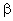 таблетки жевательные ________________ * Лекарственные препараты, назначаемые по решению врачебной комиссии медицинской организации.________________ * Лекарственные препараты, назначаемые по решению врачебной комиссии медицинской организации.________________ * Лекарственные препараты, назначаемые по решению врачебной комиссии медицинской организации.________________ * Лекарственные препараты, назначаемые по решению врачебной комиссии медицинской организации.V03AF дезинтоксикационные препараты для противоопухолевой терапиикальция фолинат капсулы V06 лечебное питаниеV06D другие продукты лечебного питанияV06DD аминокислоты, включая комбинации с полипептидами кетоаналоги аминокислот таблетки, покрытые пленочной оболочкой Код АТХ Анатомо-терапевтическо-химическая классификация (АТХ) Лекарственные препараты B кровь и система кроветворенияB02 гемостатические средстваB02B витамин К и другие гемостатикиB02BD факторы свертывания крови антиингибиторный коагулянтный комплексмороктоког альфа нонаког альфаоктоког альфафактор свертывания крови VIIIфактор свертывания крови IXфактор свертывания крови VIII + фактор Виллебрандаэптаког альфа (активированный) Код АТХ Анатомо-терапевтическо-химическая классификация (АТХ) Лекарственные препараты R дыхательная системаR05 противокашлевые препараты и средства для лечения простудных заболеванийR05C отхаркивающие препараты, кроме комбинаций с противокашлевыми средствамиR05CB муколитические препараты дорназа альфа Код АТХ Анатомо-терапевтическо-химическая классификация (АТХ) Лекарственные препараты Н гормональные препараты системного действия, кроме половых гормонов и инсулиновН01гормоны гипофиза и гипоталамуса и их аналоги Н01Агормоны передней доли гипофиза и их аналоги Н01АС соматропин и его агонисты соматропин Код АТХ Анатомо-терапевтическо-химическая классификация (АТХ) Лекарственные препараты А пищеварительный тракт и обмен веществА16 другие препараты для лечения заболеваний желудочно-кишечного тракта и нарушений обмена веществА16А другие препараты для лечения заболеваний желудочно-кишечного тракта и нарушений обмена веществА16АB ферментные препараты велаглюцераза альфа имиглюцераза Код АТХ Анатомо-терапевтическо-химическая классификация (АТХ) Лекарственные препараты L противоопухолевые препараты и иммуномодуляторыL01 противоопухолевые препаратыL01B антиметаболитыL01BB аналоги пуринафлударабин L01X другие противоопухолевые препаратыL01XC моноклональные антителаритуксимаб L01XE ингибиторы протеинкиназыиматиниб L01XX прочие противоопухолевые препаратыбортезомиб L04AX другие иммунодепрессанты леналидомид Код АТХ Анатомо-терапевтическо-химическая классификация (АТХ) Лекарственные препараты L03 иммуностимуляторыL03A иммуностимуляторыL03AB интерфероны интерферон бета-1а интерферон бета-1b пэгинтерферон бета-1аL03AX другие иммуностимуляторы глатирамера ацетатL04 иммунодепрессантыL04A иммунодепрессантыL04AA селективные иммунодепрессанты натализумаб терифлуномид Код АТХ Анатомо-терапевтическо-химическая классификация (АТХ) Лекарственные препараты L противоопухолевые препараты и иммуномодуляторыL04 иммунодепрессантыL04A иммунодепрессантыL04AA селективные иммунодепрессантымикофенолата мофетил микофеноловая кислотаL04AD ингибиторы кальциневрина такролимусциклоспорин Код АТХ Анатомо-терапевтическо-химическая классификация (АТХ) Лекарственные препараты Лекарственные формы A пищеварительный тракт и обмен веществA02 препараты для лечения заболеваний, связанных с нарушением кислотностиA02B препараты для лечения язвенной болезни желудка и двенадцатиперстной кишки и гастроэзофагеальной рефлюксной болезниA02BA блокаторы Н2-гистаминовых рецепторовранитидин таблетки фамотидинтаблетки A02BС ингибиторы протонного насоса омепразолкапсулы или таблетки A02BX другие препараты для лечения язвенной болезни желудка и двенадцатиперстной кишки и гастроэзофагеальной рефлюксной болезнивисмута трикалия дицитрат таблетки, покрытые пленочной оболочкой A03 препараты для лечения функциональных нарушений желудочно-кишечного трактаA03A препараты для лечения функциональных нарушений желудочно-кишечного трактаA03AD папаверин и его производныедротаверин таблетки A06 слабительные средстваA06A слабительные средстваA06AB контактные слабительные средства бисакодил суппозитории ректальные; таблеткисеннозиды А и В таблеткиA07 противодиарейные, кишечные противовоспалительные и противомикробные препаратыA07D препараты, снижающие моторику желудочно-кишечного трактаA07DA препараты, снижающие моторику желудочно-кишечного тракталоперамид капсулы или таблетки A07F противодиарейные микроорганизмыA07FA противодиарейные микроорганизмыбифидобактерии бифидум капсулы или порошок для приема внутрь A09 препараты, способствующие пищеварению, включая ферментные препаратыA09A препараты, способствующие пищеварению, включая ферментные препаратыA09AA ферментные препаратыпанкреатин капсулы или таблетки A11 витаминыA11G аскорбиновая кислота (витамин С), включая комбинации с другими средствамиA11GA аскорбиновая кислота (витамин С) аскорбиновая кислота дражеили таблетки С сердечно-сосудистая системаC01 препараты для лечения заболеваний сердцаC01D вазодилататоры для лечения заболеваний сердцаC01DA органические нитратыизосорбида динитрат таблетки изосорбида мононитрат капсулы или таблеткинитроглицерин аэрозоль или спрей подъязычныйдозированный;таблеткиС03 диуретикиС03A тиазидные диуретикиС03AA тиазидыгидрохлоротиазид таблетки С03С "петлевые" диуретикиС03СA сульфонамидыфуросемид таблетки C03D калийсберегающие диуретикиC03DA антагонисты альдостеронаспиронолактон капсулы или таблетки С07 бета-адреноблокаторыС07A бета-адреноблокаторыС07AB селективные бета-адреноблокаторыатенолол таблетки С08 блокаторы кальциевых каналовС08С селективные блокаторы кальциевых каналов с преимущественным действием на сосудыС08СA производные дигидропиридинаамлодипин таблетки нифедипинтаблетки C08D селективные блокаторы кальциевых каналов с прямым действием на сердцеC08DA производные фенилалкиламинаверапамил таблетки С09 средства, действующиена ренин-ангиотензиновую системуС09A ингибиторы АПФС09AA ингибиторы АПФкаптоприл таблетки эналаприлтаблетки С09С антагонисты рецепторов ангиотензина IIС09СA антагонисты рецепторов ангиотензина IIлозартан таблетки, покрытые оболочкой С10 гиполипидемические средстваС10A гиполипидемические средстваС10AA ингибиторы ГМГ-КоА-редуктазы аторвастатин капсулы,или таблетки, покрытые оболочкой,или таблетки, покрытые пленочной оболочкойG мочеполовая система и половые гормоныG01 противомикробные препараты и антисептики, применяемые в гинекологииG01A противомикробные препараты и антисептики, кроме комбинированных препаратов с глюкокортикоидамиG01AF производные имидазола клотримазол гель вагинальный,или таблетки вагинальные,или суппозитории вагинальныеH гормональные препараты системного действия, кроме половых гормонов и инсулиновH02 кортикостероиды системного действияH02A кортикостероиды системного действияH02AB глюкокортикоиды гидрокортизон крем для наружного применения или мазь для наружного применениядексаметазонтаблетки J противомикробные препараты системного действияJ01 антибактериальные препараты системного действияJ01A тетрациклиныJ01AA тетрациклиныдоксициклин капсулы или таблетки J01B амфениколыJ01BA амфениколыхлорамфеникол таблетки J01C бета-лактамные антибактериальные препараты: пенициллиныJ01CA пенициллины широкого спектра действия амоксициллин капсулы или таблетки;порошок для приготовления суспензии для приема внутрьампициллин таблеткиJ01E сульфаниламиды и триметопримJ01EE комбинированные препараты сульфаниламидов и триметоприма, включая производныеко-тримоксазол суспензия для приема внутрь; таблетки J01M антибактериальные препараты, производные хинолонаJ01MA фторхинолоны ципрофлоксацин капли глазныеили капли глазные и ушные;капли ушные;таблеткиJ02 противогрибковые препараты системного действияJ02A противогрибковые препараты системного действияJ02AC производные триазолафлуконазол капсулы J05 противовирусные препараты системного действияJ05A противовирусные препараты прямого действияJ05AB нуклеозиды и нуклеотиды, кроме ингибиторов обратной транскриптазыацикловир крем для наружного применения или мазь для наружного применения; таблеткиJ05AH ингибиторы нейраминидазыосельтамивир капсулы J05AX прочие противовирусные препаратыимидазолилэтанамид пентандиовой кислоты капсулы кагоцелтаблетки умифеновиркапсулы или таблетки М костно-мышечная системаМ01 противовоспалительные и противоревматические препаратыM01A нестероидные противовоспалительные и противоревматические препаратыM01AB производные уксусной кислоты и родственные соединениядиклофенак капли глазные; суппозитории ректальные; таблеткиM01AE производные пропионовой кислоты ибупрофен капсулы или таблетки; суспензия для приема внутрьN нервная системаN02 анальгетикиN02B другие анальгетики и антипиретикиN02BA салициловая кислота и ее производныеацетилсалициловая кислота таблетки N02BE анилиды парацетамол сироп или суспензия для приема внутрь; сироп (для детей) или суспензия для приема внутрь (для детей); суппозитории ректальные; таблеткиR дыхательная системаR03 препараты для лечения обструктивных заболеваний дыхательных путейR03A адренергические средства для ингаляционного введенияR03AC селективные бета 2-адреномиметики сальбутамол аэрозоль для ингаляций дозированный или раствор для ингаляций R03B другие средства для лечения обструктивных заболеваний дыхательных путей для ингаляционного введенияR03BA глюкокортикоиды беклометазон аэрозоль для ингаляций дозированныйR03D другие средства системного действия для лечения обструктивных заболеваний дыхательных путейR03DA ксантиныаминофиллин таблетки R05 противокашлевые препараты и средства для лечения простудных заболеванийR05C отхаркивающие препараты, кроме комбинаций с противокашлевыми средствамиR05CB муколитические препараты ацетилцистеин гранулы для приготовления раствора для приема внутрь или порошок для приготовления раствора для приема внутрьR06 антигистаминные средства системного действияR06A антигистаминные средства системного действияR06AC замещенные этилендиаминыхлоропирамин таблетки R06AX другие антигистаминные средства системного действия лоратадин сироп; таблеткиS органы чувствS01 офтальмологические препаратыS01A противомикробные препаратыS01AA антибиотикитетрациклин мазь глазная S01E противоглаукомные препараты и миотические средстваS01EB парасимпатомиметикипилокарпин капли глазные S01ED бета-адреноблокаторы тимолол капли глазные Код АТХ Анатомо-терапевтическо-химическая классификация (АТХ) Лекарственные препараты Лекарственные формы А пищеварительный тракт и обмен веществА02 препараты для лечения заболеваний, связанных с нарушением кислотностиА02В препараты для лечения язвенной болезни желудка и двенадцатиперстной кишки и гастроэзофагеальной рефлюксной болезниА02ВХ другие препараты для лечения язвенной болезни желудка и двенадцатиперстной кишки и гастроэзофагеальной рефлюксной болезнивисмута трикалия дицитрат таблетки, покрытые пленочной оболочкой А03 препараты для лечения функциональных нарушений желудочно-кишечного трактаА03А препараты для лечения функциональных нарушений желудочно-кишечного трактаA03AD папаверин и его производныедротаверин таблетки А06 слабительные средстваА06А слабительные средстваА06АВ контактные слабительные средства бисакодил суппозитории ректальные; таблеткисеннозиды А и В таблеткиА07 противодиарейные, кишечные противовоспалительные и противомикробные препаратыA07D препараты, снижающие моторику желудочно-кишечного трактаA07DA препараты, снижающие моторику желудочно-кишечного тракталоперамид капсулы или таблетки A07F противодиарейные микроорганизмыA07FA противодиарейные микроорганизмы бифидобактерии бифидум капсулыили порошок для приема внутрьА09 препараты, способствующие пищеварению, включая ферментные препаратыА09А препараты, способствующие пищеварению, включая ферментные препаратыА09АА ферментные препаратыпанкреатин капсулы или таблетки A11 витаминыA11G аскорбиновая кислота (витамин С), включая комбинации с другими средствамиA11GA аскорбиновая кислота (витамин С) аскорбиновая кислота дражеили таблеткиС сердечно-сосудистая системаС01 препараты для лечения заболеваний сердцаC01D вазодилататоры для лечения заболеваний сердцаC01DA органические нитраты нитроглицерин спрей подъязычный дозированныйG мочеполовая система и половые гормоныG01 противомикробные препараты и антисептики, применяемые в гинекологииG01A противомикробные препаратыи антисептики, кроме комбинированных препаратов с глюкокортикоидамиG01AF производные имидазола клотримазол гель вагинальный,или таблетки вагинальные,или суппозитории вагинальныеН гормональные препараты системного действия, кроме половых гормонов и инсулиновН02 кортикостероиды системного действияН02А кортикостероиды системного действияН02АВ глюкокортикоиды гидрокортизон крем для наружного применения или мазь для наружного примененияJ противомикробные препараты системного действияJ05 противовирусные препараты системного действияJ05A противовирусные препараты прямого действияJ05AX прочие противовирусные препаратыимидазолилэтанамид пентандиовой кислоты капсулы кагоцел таблеткиумифеновир капсулы или таблеткиM костно-мышечная системаM01 противовоспалительные и противоревматические препаратыM01A нестероидные противовоспалительные и противоревматические препаратыM01AB производные уксусной кислоты и родственные соединения диклофенак капли глазные; суппозитории ректальные; таблеткиM01AE производные пропионовой кислоты ибупрофен капсулыили таблетки;суспензия для приема внутрьN нервная системаN02 анальгетикиN02B другие анальгетики и антипиретикиN02BA салициловая кислота и ее производныеацетилсалициловая кислота таблетки N02BE анилиды парацетамол сироп или суспензия для приема внутрь; сироп (для детей) или суспензия для приема внутрь (для детей); суппозитории ректальные; таблеткиR дыхательная системаR05 противокашлевые препараты и средства для лечения простудных заболеванийR05C отхаркивающие препараты, кроме комбинаций с противокашлевыми средствамиR05CB муколитические препараты ацетилцистеин гранулы для приготовления раствора для приема внутрьили порошок для приготовления раствора для приема внутрьR06 антигистаминные средства системного действияR06A антигистаминные средства системного действияR06AX другие антигистаминные средства системного действиялоратадин сироп для приема внутрь; таблетки S органы чувствS01 офтальмологические препаратыS01A противомикробные препаратыS01AA антибиотики тетрациклин мазь глазная 